Положения республиканских фестивалей, смотров, конкурсовПоложениео проведении республиканского фестиваля-конкурсалюбительских творческих коллективов в номинации «Культура – это мы!» (в рамках Всероссийского фестиваля-конкурса) В рамках пункта 4.2. Национального проекта «Культура», регионального проекта «Создание условий для реализации творческого потенциала нации» (Творческие люди) сформулированы задачи и определены условия для развития сферы любительского искусства, популяризации традиционного народного и художественного творчества, фольклора, включения их в формы современных социокультурных практик, в том числе организацией и проведением фестиваля-конкурса любительских творческих коллективов. Реализация Республиканского фестиваля-конкурса любительских творческих коллективов призвана способствовать сохранению единого культурного пространства Чувашской Республики.Цели и задачи:-поддержка творческих инициатив, способствующих самовыражению и самореализации широких слоев населения, в первую очередь талантливых детей и молодежи;-воспитание нравственных основ и творческих способностей личности, гуманизма, патриотизма, гражданственности, гармонизация межнациональных отношений и укрепление дружественных связей между народами;-сохранение и развитие нематериального национального культурного наследия народов, проживающих в Чувашской Республике. Порядок и условия проведения В 2024 году республиканский фестиваль-конкурс любительских творческих коллективов пройдет в номинации «Культура – это мы!». Рекомендуемые коллективы для участия должны иметь звание «Народный», «Заслуженный коллектив Российской Федерации».К участию в фестивале приглашаются:  - театральные коллективы; - хореографические коллективы; - академические хоры или вокально-хоровые ансамбли; - духовые оркестры.Количественный состав театральных, цирковых и хореографических коллективов, академических хоров и духовых оркестров не должен превышать 25 человек. Возраст участников – от 14 лет.Содержание программы:- театральные коллективы – произведения русской и зарубежной классики (драматические, музыкальные, кукольные спектакли);- хореографические коллективы – классический, стилизованный народно-сценический танец;- академические хоры и вокально-хоровые ансамбли – классические и духовные произведения;- духовые оркестры – произведения отечественных композиторов.Программа коллектива (кроме театральных) не должна превышать 10 минут. Для театральных коллективов спектакль или отрывок из спектакля – не более 20 минут.Фестиваль-конкурс пройдет в три этапа.I этап – подготовительный (заочный) – формирование заявок от муниципальных образований республики (10 января - 12 февраля 2024 года) Для участия в I этапе каждое муниципальное образование Чувашской Республики представляет анкеты-заявки (приложение) и видеоматериалы на коллективы по каждой из номинаций (не более 1 коллектива). II этап – отборочный (заочный), проводится с 12 по 18 февраля.По представленным анкетам-заявкам и видеоматериалам республиканская конкурсная комиссия – жюри фестиваля-конкурса рекомендует коллективы для участия во II этапе по номинациям. III этап – заключительный (28 февраля), проходит в «ДК «Тракторостроителей» г. Чебоксары в форме гала-концерта с участием лауреатов отборочных этапов.Определение победителей этаповПредставленные участниками творческие программы оцениваются республиканской конкурсной комиссией – жюри фестиваля-конкурса, в состав которого входят высококвалифицированные специалисты – видные деятели искусств Чувашии, специалисты Министерства культуры, по делам национальностей и архивного дела Чувашской Республики, Республиканского центра народного творчества «ДК тракторостроителей».Состав конкурсной комиссии – жюри фестиваля-конкурса ежегодно утверждается приказом Республиканского центра народного творчества «ДК тракторостроителей». Жюри присуждает дипломы Гран-при, I, II, III степеней Республиканского фестиваля-конкурса любительских творческих коллективов. Решение жюри является окончательным и пересмотру не подлежит.Государственные и общественные организации, средства массовой информации, предприятия, творческие союзы могут учреждать специальные поощрительные призы и памятные подарки для участников.  Оценка выступлений конкурсантов производится по бальной системе.Подведение итогов и награждение победителейПо решению жюри 3 лучших любительских творческих коллектива – победители республиканского фестиваля-конкурса получают звание лауреата Гран-при, денежное поощрение на пошив сценических костюмов и рекомендуются к участию в межрегиональном этапе Всероссийского фестиваля-конкурса.Критерии оценки:  художественная ценность репертуара, раскрытие национального (этнографического) материала: соответствие стилей, жанров, манеры исполнения устных, музыкальных (певческих, инструментальных), танцевальных, классических произведений, художественный уровень обработки произведений – 10 баллов;соответствие художественного замысла композиционной целостности произведения – 10 баллов;чистота интонирования (для хоровых и инструментальных коллективов) – 10 баллов;соответствие репертуарного материала возрасту исполнителей – 10 баллов;соответствие художественного оформления (костюмы, реквизит и др.) представляемому репертуару – 10 баллов;уровень исполнительского и актерского мастерства, выразительность и раскрытие художественного образа – 10 баллов;общий уровень сценической культуры – 10 баллов.Максимальное количество баллов – 70.При равенстве набранных баллов решение о присуждении звания лауреата – обладателя диплома Гран-при принимает председатель жюри. Финансовые условия Для участия в подготовительном этапе фестиваля-конкурса коллективы должны направить сопроводительное письмо, подписанное руководителем управления культуры муниципального образования, анкету-заявку (приложение), видеоматериал выступления. Командировочные расходы участников – за счет направляющей стороны. Участие в конкурсе бесплатное. Персональные данные 1. Использование персональных данных участников фестиваля-конкурса происходит в соответствии с требованиями Федерального закона Российской Федерации №152 от 27.06.2006 «О персональных данных».2. Совершеннолетнее лицо, заявившее о своем участии, подтверждает ознакомление с Положением о Фестивале-конкурсе, а также предоставляет оргкомитету согласие на сбор, хранение, использование, распространение (передачу) и публикацию собственных персональных данных, а также конкурсных работ и выступлений, в том числе в «Интернете».3. Участие в фестивале-конкурсе несовершеннолетнего лица гарантирует согласие родителей (законных представителей) на обработку персональных данных, необходимую для проведения мероприятий Фестиваля.4. Исключительные авторские права на все присланные на Фестиваль-конкурс материалы принадлежат авторам работ, указанных в личных данных участника.5. Участники, подавшие заявку на участие в фестивале-конкурсе, тем самым подтверждают свое разрешение на дальнейшее использование и размещение фото-видеоматериалов, отснятых во время проведения мероприятия.6. Право на размещение материалов фестиваля-конкурса в рекламно-информационных целях в сети Интернет принадлежит Оргкомитету.Заявки принимаютсяДля участия в фестивале-конкурсе необходимо представить до 12 февраля 2024 года анкеты-заявки и видеоматериалы на электронный адрес: kult-dnt7@mail.ru.Контактная информацияЧувашская Республика, г. Чебоксары, ул. Хузангая, д. 20. АУ «Республиканский центр народного творчества «ДК тракторостроителей» Минкультуры Чувашии.Контактное лицо – Павлова Маргарита Яковлевна, заведующий отделом методики народного творчества, телефон 8(8352) 51-85-55, e-mail: zavomnt-dnt@mail.ruАнкета - заявкана участие в республиканском фестивале-конкурсе любительских творческих коллективов в номинации «Культура – это мы!»(в рамках Всероссийского фестиваля-конкурса) Направление______________________________________________________________Муниципальный /городской округ____________________________________________Орган исполнительной власти в сфере культуры региона (с указанием почтового адреса) _________________________________________________________________________Наименование коллектива __________________________________________________ФИО руководителя ________________________________________________________Контакты (телефон, адрес электронной почты) _________________________________Наименование учреждения, в котором базируется коллектив, почтовый адрес, контактный телефон, e-mail ________________________________________________________Состав участников: общее количество ______; жен. ______, муж. ________Используемые инструменты, реквизит (перечислить): ___________________________Программа (с указанием названий произведений, авторов обработок и аранжировок, хореографов-постановщиков) _______________________________________________К заявке прикрепляется видеоматериал, общее время просмотра – не более 10 минут.С Положением о Республиканском этапе фестиваля-конкурса любительских творческих коллективов ознакомлен(а) и согласен(на).Подпись руководителя коллектива ___________  Дата заполнения «___»________2024г.Положениео проведении межрегионального фестиваля-конкурса фольклора  «Чăваш ахах-мерченĕ» (Чувашские жемчужины) Учредители и организаторы Межрегиональный фестиваль-конкурс фольклора «Чăваш ахах-мерченĕ» (Чувашские жемчужины) проводится Министерством культуры, по делам национальностей и архивного дела Чувашской Республики, Республиканским центром народного творчества «ДК тракторостроителей».Цели и задачи Фестиваль-конкурс проводится в целях сохранения и развития локальных музыкально-песенных и обрядовых традиций чувашей. Мероприятие способствует гармонизации внутриэтнических и межнациональных отношений, укреплению культурных связей Чувашии с республиками и областями Поволжья. Основными задачами праздника являются сохранение преемственности народных традиций, выявление самобытных фольклорных коллективов и талантливых исполнителей, содействие созданию новых коллективов и дальнейшее развитие фольклорного исполнительства, сохранение и пропаганда исконно местных традиций, местного певческого стиля, воспитание подрастающего поколения на лучших образцах народной музыки.Участники В фестивале-конкурсе принимают участие лучшие чувашские коллективы народного творчества.Возраст участников не ограничен, в составе коллективов допускается участие несовершеннолетних до 20 процентов от общего количества участников. Количественный состав – до 25 человек.Условия и порядок проведения Организаторы фестиваля-конкурса до 1 января 2024 года объявляют и рассылают в письменной форме извещение о проведении праздника в администрации муниципальных и городских округов и размещают Положение о нем на сайте Республиканского центра народного творчества «ДК тракторостроителей» Минкультуры Чувашии.  Фестиваль-конкурс проводится в два этапа: первый этап – предварительный отбор видеоматериалов (12-18 февраля); второй (заключительный) этап – определение победителей конкурса, гала-концерт – 22-23 марта 2024 года в формате offline.Репертуар должен быть основан на традиционном песенном и хореографическом материале МО (региона), который представляет конкурсант, и соответствовать творческим и возрастным возможностям участников. В конкурсной программе фольклорного ансамбля желательно представить фрагмент празднично-обрядового действа продолжительностью до 15 минут.Использование авторских произведений не допускается.Обязательным условием является исполнение одной из песен без музыкального сопровождения. Использование фонограмм допускается только в качестве сценического (шумового, бытового и т.п.) оформления театрализованной программы. В качестве аккомпанирующих используются как отдельные «живые» чувашские народные инструменты, так и различные по составу инструментальные составы. Особое внимание обращается на отражение в репертуаре местного фольклорного материала, сохранение манеры пения, диалекта и исполнительских приемов.Для участия в фестивале-конкурсе до 12 февраля 2024 года в адрес Оргкомитета необходимо направить заявку-анкету по установленной форме печатными буквами в текстовом редакторе Word, видеозапись конкурсных выступлений, творческую характеристику коллектива, 2-3 фотографии в формате jpeg (разрешением не менее 1920х1200) на электронные адреса: folklor-dnt@mail.ru и kult-dnt7@mail.ruПредставленные материалы не рецензируются и не возвращаются.Заявители, допущенные к участию в offline формате, оповещаются письмом-вызовом Оргкомитета. При получении вызова-приглашения просим направить в адрес оргкомитета заверенные подписью руководителя и печатью учреждения подтверждение об участи, а также сообщить дату, время приезда и отъезда. Заезд участников из регионов – 21-22 марта, отъезд – 23 марта.Награждение участниковДля определения победителей фестиваля-конкурса формируется жюри из числа известных специалистов-исследователей фольклора, деятелей культуры и искусства, преподавателей ведущих учебных заведений страны.Критерии оценки:- художественная ценность репертуара;- соответствие стиля, жанра, манеры исполнения особенностям традиционной культуры региона; - соответствие художественного оформления (костюмы, реквизит и др.) представленному репертуару;- уровень исполнительского и актёрского мастерства, выразительность и раскрытие художественного образа.  Участникам присуждается звание лауреата и дипломанта I, II, III степеней с вручением соответствующих дипломов. По решению жюри   коллективу, показавшему высокий исполнительский уровень и набравшему наибольшую сумму баллов, присуждается Гран-при Межрегионального фестиваля-конкурса фольклора «Чăваш ахах-мерченĕ» (Чувашские жемчужины).Жюри имеет право учредить специальные дипломы, поделить призовые места между участниками, не вручать какую-либо из наград. Решение жюри является окончательным и пересмотру не подлежит.Оргкомитет фестиваля-конкурса оставляет за собой право воспроизводить, распространять видео- и аудиозаписи, произведённые во время фестиваля-конкурса, а также использовать эти записи при издании сборников, буклетов, выпуске аудио- и видеодисков. Материалы, полученные или записанные организаторами при проведении фестиваля-конкурса (фотографии, аудио-, видеозаписи), являются собственностью организаторов фестиваля-конкурса.Представляя конкурсную работу, участник дает разрешение организаторам на обработку, хранение и использование личной информации, на публикацию указанных сведений в сети Интернет на ресурсах, принадлежащих Организатору конкурса или в любых иных целях, связанных с проведением текущего или последующих конкурсов. К конкурсу не допускаются работы, присланные после указанного срока или оформленные не надлежащим образом.Финансовые условия Расходы, связанные с проведением фестиваля-конкурса, а также проживанием и питанием участников из регионов (завтрак, обед, ужин) несут его организаторы. Финансирование командировочных расходов – за счет направляющей стороны.Контактная информацияЧувашская Республика, г. Чебоксары, ул. Хузангая, д. 20. АУ «Республиканский центр народного творчества «ДК тракторостроителей» Минкультуры Чувашии.Телефон для справок: 50-12-23 отдел методики традиционного народного творчества и ремесел  (Тяхмусова Светлана Вячеславовна, заведующий отделом, e-mail: kult-dnt7@mail.ru), (Бурмистрова Лидия Юрьевна, методист по фольклору, e-mail: folklor-dnt@mail.ru).Заявкана участие в межрегиональном фестивале-конкурсе фольклора «Чăваш-ахах мерченĕ» (Чувашские жемчужины)Регион (республика, край, область, район, населенный пункт)_____________________Направляющая организация (с указанием почтового адреса)______________________ Название коллектива_______________________________________________________Состав участников_________________; муж. _______________; жен. _______________ Ф.И.О. руководителя (телефон)______________________________________________ Образование (что и когда закончил) __________________________________________Программа (с указанием жанра, места записи, Ф.И.О. собирателя, времени звучания) _________________________________________________________________________Необходимое техническое обеспечение (указать количество микрофонов, носители фонограмм и пр.) __________________________________________________________Руководитель учреждения: ___________________  /___________________________/                                                             (подпись и расшифровка подписи)Дата ________________________________          Положениео проведении I республиканского конкурса фото- и видеотворчества «Прикоснись к своим истокам»Учредители и организаторы I Республиканский конкурс фото- и видеотворчества «Прикоснись к своим истокам» (далее Конкурс) проводится Министерством культуры, по делам национальностей и архивного дела Чувашской Республики, Республиканским центром народного творчества «ДК тракторостроителей» Минкультуры Чувашии.Цели и задачи Конкурс проводится в целях развития любительского фото- и видеотворчества, воспитания уважения к традиционной народной культуре родного края и популяризации творческого наследия путем создания фото и аудиовизуальных произведений.  Основными задачами конкурса являются сохранение и пропаганда народного творчества и традиционной культуры Чувашского края посредством фото- и видеоискусства, выявление и поддержка молодых специалистов в области фото и видеотворчества, повышение профессионального уровня и активизации творческой деятельности специалистов в области видеосъемки муниципальных фото- и телестудий, любительских фото-, видеостудий и киношкол, повышение роли фото- и видеотворчества в эстетическом, нравственном и патриотическом воспитании общества; использование фото- и видеоискусства для широкой пропаганды  традиционной культуры, народного творчества, этнографии; установление творческих контактов и укрепление дружеских связей между фото- и видеолюбителями и творческими коллективами (фото- видеостудиями); пополнение фонда качественными фотоизображениями и видеороликами. Участники Участниками Конкурса являются государственные, муниципальные учреждения культуры, киношколы, кружки фото- и видеотворчества; частные, любительские фото- и телестудии, отдельные фото- и видеолюбители. Возрастных и профессиональных ограничений нет. Номинации и категории Конкурсные работы принимаются в двух категориях:-профессионалы;-любители.Для фоторабот предложены следующие номинации:«Наследники традиций» (Фотографии народных мастеров, умельцев, фольклорных и самодеятельных коллективов, самобытных певцов, музыкантов и др., сохраняющих и пропагандирующих народные традиции Чувашского края);«Моя малая родина» (Фотографии, отражающие историю муниципального округа или отдельных сел, местного быта, уклада, традиции, сельские народные праздники и др.) «Культурный код» (Фотографии, отражающие историю, быт и народные традиции представителей различных национальностей, проживающих на территории Чувашской Республики).Для видеоработ предложены следующие номинации:«Наследники традиций» (видеоматериалы о творчестве и работе народных мастеров, умельцев, фольклорных и самодеятельных коллективов, самобытных певцов, музыкантов и др., сохраняющих и пропагандирующих народные традиции Чувашского края);«Моя малая родина» (видеоматериалы, отражающие историю муниципального округа или отдельных сел, местных быт, уклад, традиции, сельские народные, храмовые и престольные праздники и др.; «Культурный код» (видеоматериалы, отражающие историю, быт и народные традиции представителей различных национальностей, проживающих на территории Чувашской Республики).Условия и порядок проведения Организаторы до 1 января 2024 года объявляют и рассылают в письменной форме извещение о проведении Конкурса в администрации муниципальных и городских округов и размещают Положение о нем на сайте Республиканского центра народного творчества «ДК тракторостроителей» Минкультуры Чувашии.  На Конкурс принимаются фото- и видеоработы, отражающие традиционную культуру, самобытное народное творчество, этнографию, фольклор, соответствующие номинациям конкурса. Фото- и видеоработы принимаются на флеш-носителе или ссылкой присылаются по электронной почте. Участник фестиваля несет персональную ответственность за нарушение прав интеллектуальной собственности третьих лиц в случае предоставления недостоверной информации о правах интеллектуальной собственности в отношении предоставляемых материалов. Представленные материалы не рецензируются и не возвращаются остаются в архиве Республиканского центра народного творчества «ДК тракторостроителей» и могут быть использованы для учебных целей, некоммерческого показа ссылкой на авторство видеоролика. Представляя конкурсную работу, участник дает разрешение организаторам на обработку, хранение и использование личной информации, на публикацию указанных сведений в сети Интернет на ресурсах, принадлежащих Организатору Конкурса или в любых иных целях, связанных с проведением текущего или последующих конкурсов. К Конкурсу не допускаются работы, присланные после указанного срока или оформленные не надлежащим образом.Требования к фотоработамПредставляемые на Конкурс фотоработы должны сопровождаться информацией о съемке (авторское название работы, описание изображенного на снимке объекта, место съемки и краткую историю создания снимков).Фотоработы могут быть выполнены с помощью различных приемов и различных техниках. Фотоработай является одна фотография или одна серия фотографий, выполненная, как на цифровой или аналоговой фототехнике, так и на камеру смартфона (для любительской фотографии), как в цветном, так и в черно-белом виде. Фотоработы принимаются только в цифровом формате не более трех в каждой номинации. Если в качестве фотоработы предоставляется серия фотографий, то количество фотографий в серии не должно превышать десяти. Работы в электронном виде должно иметь: высокое качество; формат JPEG; размер файла не менее 2 Mb и не более 20 Mb; ширину по длинной стороне кадра не менее 1920 пикселей; EXIF.Цифровое воздействие на фотографию (обработка в фоторедакторах) не должно искажать содержание снимка. Разрешается цифровая корректировка, включая цветовой тон и контраст, экспозицию, кодирование, увеличение резкости, шумоподавление, небольшую зачистку, сведение HDR. Добавление или удаление объектов, или их частей на фотографиях не допускается. Конкурсные работы не должны иметь каких-либо авторских плашек, добавленных рамок, водяных знаков, росписей и т.п.Модельный релиз для номинации «Наследники традиции» (согласие модели на обнародование и дальнейшее использование фотографии фотографом и Организатором). В случае конфликтной ситуации вся ответственность ложится на автора снимка.Конкурсная работа в имени файла должна содержать следующую информацию: Фамилия и имя участника. Возраст. Категория. Номинация. Название фотоработы. Например: Иванов Иван. 23 года. Профессиональная. Наследники традиции. Бабушка.Фотоработы, не соответствующие настоящим требованиям, не допускаются к рассмотрению Жюри.Требования к видеоработамХронометраж конкурса видеоработ должен быть не более 10 минут в форматах: MP4, AVI, MPEG в разрешении не ниже HD (1920х1080). Качество видеоролика должна позволять демонстрацию на большом экране. Количество конкурсных работ одного автора не ограничено. Видеоработы, представленные на национальных языках, должны иметь субтитры на русском языке или закадровый перевод на русском языке. Видеоролик обязательно должен иметь титры.Конкурсная работа в имени файла должна содержать следующую информацию: Фамилия и имя участника. Возраст. Категория. Номинация. Название видеоработы. Например: Иванов Иван. 23 года. Профессиональная. Наследники традиций. Бабушка Февронья.Видеоролики, присылаемые на Конкурс, должны создаваться при полном соблюдении прав интеллектуальной собственности третьих лиц в соответствии с российским законодательством и международным правом в области защиты интеллектуальной собственности.Место и сроки проведенияКонкурс проводится в три этапа. 1 этап – прием заявок и конкурсных работ. Заявки на участие (Приложение №1) и конкурсные работы принимаются до 12 февраля 2024 года по электронной почте: folklor-dnt@mail.ru и kult-dnt7@mail.ru или присылаются по адресу: г.Чебоксары, ул. Хузангая, д. 20, отдел традиционного народного творчества (4 этаж, 403 каб.)2 этап – просмотр конкурсных работ, определение победителей и подведение итогов (12-18 февраля 2024 г.).3 этап – заключительный (22-23 марта 2024 года в формате offline). Заключительным этапом Конкурса станет семинар, в рамках которого состоится обсуждение, показ видеороликов, открытие фото-выставки, награждение победителей и участников. Награждение участниковУчастники Конкурса определяются жюри на основании предварительного просмотра конкурсных фото- и видеоматериалов.Конкурсная комиссия (жюри) формируется из числа профессиональных специалистов в области кино- и видеотворчества и специалистов в облости традиционной культуры. Подведение итогов Конкурса оформляется протоколом на заседании жюри. Решение комиссии является окончательным и пересмотру не подлежит. Победители награждаются дипломами лауреатов.  Видеоролик, наиболее полно отражающий тематику фестиваля, присуждается Гран-при. Наиболее оригинальные по форме и содержанию видеоработы, по усмотрению жюри, награждаются специальными дипломами: Лучшая режиссерская работа, лучшая звукорежиссерская работа, лучшая операторская работа. Основные критерии оценки фоторабот:- соответствие целям и задачам Конкурса;-общее восприятие;-композиция;-оригинальность замысла;-техника и качество исполнения;-художественные достоинства;-уникальность, эксклюзивность;-эмоциональность.Основные критерии оценки видеоработ:- соответствие целям и задачам Конкурса;-степень раскрытия представленной темы;-общая художественная ценность;-оригинальность замысла и исполнения; -техническая реализация (качество видеосъемки, монтаж, сложность исполнения);-выразительные средства (видеоэффекты, музыкально-шумовое оформление);-операторское искусство;- художественные достоинства (выдержанный стиль, дизайн, завершенность композиции).Финансовые условия Выплата авторских вознаграждений не производится. Проездные расходы – за счет направляющей стороны. Контактная информацияЧувашская Республика, г. Чебоксары, ул. Хузангая, д. 20. Телефон для справок: 50-12-23 отдел методики традиционного народного творчества и ремесел (Тяхмусова Светлана Вячеславовна, заведующий отделом, e-mail: kult-dnt7@mail.ru), (Бурмистрова Лидия Юрьевна, методист по фольклору, e-mail: folklor-dnt@mail.ru).Заявкана участие в республиканском конкурсе фото- и видеотворчества «Прикоснись к своим истокам»Авторскими правамиОбладает  __________________________________________________________     название организации или ФИО частного лицаЯ, ________________________________________________________________,ФИО полностьюнаправляю для участия в I республиканском конкурсе фото- и видеотворчества «Прикоснись к своим истокам» видеоролик (фото) _________________________________.                                                                                                                                                                                                название файлаЯ гарантирую, что при изготовлении видеоролика не нарушены авторские права других участников.Подтверждаю, что являюсь автором представленной на Конкурс работы: _________________________________________________________________________                                             указать название видеоработы (фотографии)Даю согласие на обработку своих персональных данных.«__» ________2024 год.                                                                                   Подпись___________Положениео проведении республиканского конкурса на определение лучшего реализованного проекта в Чувашской Республике «Дом культуры. Новый формат» (в рамках Всероссийского конкурса)Настоящее Положение определяет условия и порядок проведения республиканского конкурса (в рамках Всероссийского) на определение лучшего реализованного проекта «Дом культуры. Новый формат» среди учреждений культурно-досугового типа Чувашской Республики (далее - Конкурс). Проект, поданный культурно-досуговым учреждением, должен быть реализован в течение двух лет, предшествовавших году проведения Конкурса.Учредители и организаторы Учредителями Конкурса выступают Департамент регионального развития и приоритетных проектов Министерства культуры Российской Федерации, ФГБУК «Государственный Российский Дом народного творчества имени В.Д. Поленова», Министерство культуры, по делам национальностей и архивного дела Чувашской Республики (далее – Минкультуры Чувашии), АУ «Республиканский центр народного творчества «ДК тракторостроителей» Минкультуры Чувашии (далее - РЦНТ).Цели проведения Конкурс проводится с целью выявления и поощрения лучших практик в учреждениях культурно-досугового типа, совершенствования качества культурного обслуживания и культурного просвещения населения, поддержки социально значимых инициатив в культурно-досуговой сфере, повышения престижа профессии работников культуры и формирования положительного имиджа культурно-досуговых учреждений.Участники В конкурсе могут принять участие муниципальные учреждения культурно-досугового типа.Условия и порядок проведения Конкурс проводится в 2 этапа:1 этапУчреждения культурно-досугового типа представляют следующий комплект документов:- заявку;- презентацию проекта в формате PowerPoint (не более 15 слайдов);- фото/видео - материалы, иллюстрирующие реализацию проекта (хронометраж видео - не более 10 мин, количество фото - не более 50);- текстовое описание проекта (в формате WORD), в том числе описание хода и результатов реализации проекта (качественные и количественные показатели); - общую характеристику профессиональных и творческих достижений учреждения в ходе реализации проекта (освоение новых методов работы; внедрение современных технологий; разработка и реализация авторских программ; участие в республиканских, региональных, федеральных или международных конкурсах, фестивалях, выставках и др.); - сведения о бюджете проекта и др. (текстовое описание проекта - не более 7 листов, формат листа А4, шрифт 14);- копии и ссылки на публикации в СМИ, в том числе электронные, отражающие социальный эффект реализации проектов.Орган управления культурой муниципального/городского округа организует рассмотрение поданных заявок на соответствие критериям Конкурса и определяет не более 1 заявки в каждой номинации.Срок проведения первого этапа Конкурса – до 18 апреля текущего года.2 этап Орган управления культурой муниципального/городского округа направляет до 25 апреля в РЦНТ отобранные заявки. Победители определяются до 1 мая текущего года.РЦНТ:- организует сбор, рассмотрение поданных заявок на соответствие критериям Конкурса;- направляет до 17 мая заявки с проектами, прошедшими республиканский этап Конкурса, в ФГБУК «Государственный Российский Дом народного творчества имени В.Д. Поленова».Минкультуры Чувашии:- размещает на официальном сайте информацию о проведении Конкурса, в том числе с информационным освещением конкурса в региональных СМИ, но не позднее чем за 10 дней до начала его проведения.- организует рассмотрение поданных заявок республиканским Экспертным советом по проведению республиканского этапа Конкурса и определяет не более 1 заявки в каждой номинации для направления в организационный комитет конкурса.Экспертный совет по проведению республиканского этапа Конкурса:- рассматривает представленные материалы с присуждением баллов (от 1 до 10 баллов по каждому критерию оценки проекта);- по итогам голосования и составления рейтингов определяет победителя в каждой из 2 номинаций Конкурса, утвержденных в соответствии с 2 уровнями административного подчинения:1) проект, реализованный сельским культурно-досуговым учреждением клубного типа;2) проект, реализованный муниципальным или городским культурно-досуговым учреждением клубного типа.Основные критерии оценки заявок:- оригинальность идеи;- качество проработки проекта;- качество и полнота представленных материалов;- актуальность, социальная значимость и результативность проекта;- использование актуальных, инновационных технологий и методов работы;- индивидуальный творческий стиль, креативность в реализации проекта;- направленность на повышение престижа культурно-досуговой сферы.Подведение итогов и награждение победителейПобедителям республиканского этапа Конкура (первое, второе и третье место в каждой номинации) вручается диплом I, II или III степени.Контактная информацияЧувашская Республика, г. Чебоксары, ул. Хузангая, д. 20. АУ «Республиканский центр народного творчества «ДК тракторостроителей» Минкультуры Чувашии.Контактное лицо – Долгова Светлана Васильевна, заведующий информационно-аналитическим отделом, телефон 8(8352) 52-13-10, e-mail: zav-dnt@mail.ruЗаявкана участие в республиканском конкурсе «Дом культуры. Новый формат»Даем согласие на участие в Конкурсе на определение лучшего реализованного проекта в субъектах Российской Федерации «Дом культуры. Новый формат», использование сведений, представленных в анкете, в некоммерсческих целях для размещения в Интернете, буклетах и периодических изданиях с возможностью редакторской обработки.Руководитель учреждения            ________________                 Ф.И.О.Согласовано:
Учредитель учреждения                 ________________                Ф.И.О.
М.П.Положениео проведении республиканского фестиваля народного творчества«Салют Победы», посвященного 80-летию Победы в Великой Отечественной войне 1941-1945 годов (в рамках Всероссийского фестиваля)Всероссийский фестиваль народного творчества «Салют Победы» (Çĕнтерÿ салючĕ), посвященный 80-летию Победы в Великой Отечественной войне 1941-1945 годов (далее – Фестиваль) проводится во исполнение Указа Президента Российской Федерации от 09 ноября 2022 года № 809 «Об утверждении Основ государственной политики по сохранению и укреплению традиционных российских духовно-нравственных ценностей» и Указа Президента Российской Федерации от 15 июля 2022 года №457 «О праздновании 80-летия разгрома советскими войсками немецко-фашистских войск в Сталинградской битве».Учредители Учредителями Фестиваля является Министерство культуры Российской Федерации. Учредителем регионального этапа Фестиваля является Министерство культуры, по делам национальностей и архивного дела Чувашской Республики.Организаторы Республиканский центр народного творчества «ДК тракторостроителей» Минкультуры Чувашии, отделы (управления) культуры муниципальных и городских округов, муниципальные культурно-досуговые учреждения.Цели и задачи:– защита традиционных российских духовно-нравственных ценностей;– сохранение исторической памяти, противодействие попыткам фальсификации истории, сбережение исторического опыта формирования традиционных ценностей и их влияния на российскую историю;– укрепление гражданского единства;– пропаганда художественными средствами героической истории и воинской славы Отечества, воспитание уважения к памяти его защитников, патриотизма граждан;– повышение исполнительского мастерства любительских коллективов, создание высокохудожественного репертуара героико-патриотической и гражданственной тематики, активное участие коллективов народного творчества в мероприятиях празднования знаменательных дат военной истории России и Великой Отечественной войны.Участники В конкурсной программе Фестиваля принимают участие творческие коллективы и исполнители культурно-досуговых учреждений муниципальных районов и городских и муниципальных округов Чувашской Республики.Возраст участников Фестиваля не ограничен.Порядок проведения Фестиваль проводится в три этапа по двум направлениям: «Театрализованное представление (тематический концерт)» и «Виртуальные выставки работ художников-любителей».I этап (до 1 марта 2024 г.) – прием заявок. Заявки на участие (Приложение №1) принимаются до 1 марта 2024 года по электронной почте: kult-dnt7@mail.ru или присылаются по адресу: г. Чебоксары, ул. Хузангая, д. 20, (4 этаж, 403 каб.)Муниципальные и городские округа Чувашской Республики предоставляют одну заявку в направлении «Театрализованное представление (тематический концерт)». Заявки от СДК не принимаются.II этап (с 16 марта по 20 апреля 2024 г.) – отборочный этап. Конкурсные театрализованные представления и выставки любителей-художников будут проводиться по зонам:Батыревская зона: 16 марта 2024 г., Батыревский РДК.Участвуют: Батыревский, Комсомольский, Шемуршинский, Яльчикский МО.Канашская зона: 23 марта 2024 г., ДК г. Канаш.Участвуют: Канашский, Ибресинский, Янтиковский, Урмарский МО, г. Канаш.Цивильская зона: 30 марта 2024 г., Цивильский РДК.Участвуют: Красноармейский, Мариинско-Посадский, Козловский, Цивильский МО.Аликовская зона: 6 апреля 2024 г., Аликовский РДК.Участвуют: Аликовский, Вурнарский, Красночетайский, Ядринский, Моргаушский МО.Порецкая зона: 13 апреля 2024 г., Порецкий РДК.Участвуют: Шумерлинский, Порецкий, Алатырский районы, гг. Алатырь и Шумерля.Чебоксарская: 20 апреля 2024 г., г. Чебоксары, ДК «Салют».Участвуют: гг. Чебоксары, Новочебоксарск, Чебоксарский районы.III этап (8 мая 2024 г.) – гала-концерт лауреатов.Участников гала-концерта определяет Оргкомитет Фестиваля до 28 апреля 2024 года. Участники гала-концерта получат официальные приглашения не позднее 1 мая 2024 года. Формат выставки будет объявлен до 1 мая 2024 года.Условия проведения Направление «Театрализованное представление» (тематический концерт).  Предполагает проведение тематических мероприятий в рамках исторических и памятных дат, Дней воинской Славы России, (Приложение №1) в муниципальных (городских) округах Чувашской Республики в форме концертных программ, праздников, отчетных концертов патриотической тематики с участием любительских коллективов всех жанров и видов народного творчества. Театрализованная программа должна с максимальной полнотой и во всем жанровом многообразии представлять историю региона, связанную с Великой Отечественной войной 1941-1945 годов и памятными датами военной истории России, а также современное народное творчество, опирающееся на национальные культурные традиции народов, проживающих в регионе.К анкете-заявке (Приложение №2) прилагается название театрализованной программы, а также сценарный план с указанием режиссеров-постановщиков, сценографов, художников, исполнителей, названий и авторов исполняемых литературных, музыкальных, вокальных произведений и хореографических постановок и т.д. Если для участия в этапе направляются отдельные концертные номера, необходимо так же указать данные исполнителей, их руководителей и авторов исполняемых произведений.Жюри оценивает фестивальные работы; выбирает лучшую программу или проводит отбор отдельных номеров и коллективов для создания театрализованного представления от Чувашской Республики для участия во Всероссийском фестивале народного творчества «Салют Победы». Лучшие театрализованные программы получают звания «Гран-при», «Лауреат» и «Дипломант I, II, III степеней» регионального фестиваля народного творчества «Салют Победы».Направление «Виртуальные выставки работ художников-любителей»Проведение тематических выставок мастеров и художников-любителей в муниципальных (городских) округах Чувашской Республики, в рамках исторических и памятных дат, Дней воинской Славы России, (Приложение №3а, 3б).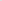 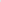 Выставочные работы мастеров и художников-любителей должны с максимальной полнотой представлять историю региона, связанную с Великой Отечественной войной 1941-1945 годов и памятными датами военной истории России.ВАЖНО! Работы, представленные на выставке, должны быть созданы за последние 3 (три) года. Экспозиция должна содержать не менее 20 и не более 30 работ. Победители получают звания «Лауреат» и «Дипломант I, II, III степеней» регионального фестиваля народного творчества «Салют Победы».К анкете-заявке прилагаются: список работ в отдельном текстовом файле, 3-5 фото конкурсной работы в отдельной папке. Все фото хорошего качества (в формате jpg или tif размером не менее 300dpi), подписаны следующим образом: номер, в соответствии с номером в списке, фамилия автора, район, название работы, размеры.Жюри оценивает конкурсные работы, отбирает лучшее для участия в республиканской выставке, открытие которой состоится 8 мая 2024 года в РЦНТ «ДК тракторостроителей». Виртуальная версия областной выставки будет направлена для участия во Всероссийском фестивале народного творчества «Салют Победы». Информация о Фестивале размещается на официальных сайтах учредителя и организаторов.Контактная информацияЧувашская Республика, г. Чебоксары, ул. Хузангая, д. 20. АУ «Республиканский центр народного творчества «ДК тракторостроителей» Минкультуры Чувашии.Контактное лицо – Тяхмусова Светлана Вячеславовна, заведующий отделом традиционного народного творчества и ремесел, телефон 8(8352) 50-12-23, e-mail: kult-dnt7@mail.ruПамятные даты и Дни воинской Славы России27 января - День полного освобождения Ленинграда от фашистской блокады (1944 год);2 февраля - День разгрома советскими войсками немецко-фашистских войск в Сталинградской битве (1943 год);15 февраля - День памяти о россиянах, исполнявших служебный долг за пределами Отечества;23 февраля - День защитника Отечества;9 мая - День Победы советского народа в Великой Отечественной войне 1941 - 1945 годов (1945 год);22 июня - День памяти и скорби - день начала Великой Отечественной войны (1941 год);29 июня - День партизан и подпольщиков;23 августа - День разгрома советскими войсками немецко-фашистских войск в Курской битве (1943 год);3 сентября - День окончания Второй мировой войны (1945 год);9 октября - День разгрома советскими войсками немецко-фашистских войск в битве за Кавказ (1943 год).4 ноября - День народного единства;3 декабря - День Неизвестного Солдата;5 декабря - День начала контрнаступления советских войск против немецко-фашистских войск в битве под Москвой (1941 год);9 декабря - День Героев Отечества;и другие.Анкета - заявкана участие в республиканском фестивале народного творчества «Салют Победы», посвященного 80-летию Победы в Великой Отечественной войне 1941-1945 годов1. Муниципальный округ ______________________________________________________ 2. Полное наименование направляющей организации (указывается в обязательном порядке) ______________________________________________________________________Ф.И.О. (полностью), должность руководителя____________________________________адрес ______________________________________________________________________контакты (телефоны, e-mail)___________________________________________________3. Название программы________________________________________________________4. Ф.И.О. режиссёра / сценариста__________________________________________________________________________________________________________________________5. Контакты режиссёра (телефоны, e-mail)_______________________________________________________________________________________________________________6. Продолжительность программы_________________________________________________7. Данные о коллективах, занятых в программе:Анкета - заявкапо направлению декоративно-прикладного и изобразительного искусствана участие в республиканском фестивале народного творчества «Салют Победы», посвященного 80-летию Победы в Великой Отечественной войне 1941-1945 годов1. Муниципальный округ ______________________________________________________2. Полное наименование направляющей организации (указывается в обязательном порядке) ______________________________________________________________________Ф.И.О. (полностью), должность руководителя____________________________________адрес ______________________________________________________________________контакты (телефоны, e-mail)___________________________________________________3. Контакты ответственного лица, куратора (телефоны, e-mail)______________________4. Список представленных работ:ВАЖНО: Для коллективных работ указываются все авторы и - при наличии - название и руководитель коллектива. При описании живописных и графических работ первой указывается высота, затем ширина, при описании предметов ДПИ – высота, ширина, глубина (ширина определяется исходя из «лица» предмета ДПИ). При описании круглого в проекции предмета (например, цилиндрического сосуда) указываются высота и диаметр предмета (В=55, диам. = 10). Все размеры указываются в сантиметрах без сокращения «см».  Анкета автора (на каждого заполняется отдельно)Положениео проведении республиканского фестиваля-конкурса детского художественного творчества «Черчен чечексем» (Цветы Чувашии) Учредители и организаторы Министерство культуры, по делам национальностей и архивного дела Чувашской Республики, АУ «Республиканский центр народного творчества «ДК тракторостроителей» Минкультуры Чувашии.Цели и задачи:- выявление и поддержка талантливых детско-юношеских коллективов разных жанров и видов самодеятельного художественного творчества;- совершенствование нравственного и эстетического воспитания детей, подростков и учащейся молодежи через привлечение к различным видам творческой деятельности;-повышение уровня исполнительского мастерства коллективов и раскрытие творческого потенциала руководителей;-повышение художественного уровня и расширение репертуара детских художественных коллективов.Условия и порядок проведенияРеспубликанский фестиваль-конкурс детского художественного творчества «Черчен чечексем» (Цветы Чувашии) проводится в три этапа:I этап (до 1 марта 2024 г.) – проводится в культурно-досуговых учреждениях муниципальных и городских округах Чувашской Республики. Жюри, созданные городскими и районными органами культуры, отбирают лауреатов в каждой номинации для участия во II этапе.Протокол и заявки для участия во II этапе фестиваля-конкурса направляются органами сферы культуры муниципальных образований Чувашской Республики на адреса электронной почты: dnt-hor@mail.ru – вокал, folklor-dnt@mail.ru – фольклорное творчество, instdnt@mail.ru – инструментальное творчество, teatrdnt@mail.ru – театр, художественное слово,  xoreogdnt@mail.ru – хореография, kult-dnt7@mail.ru  –ДПИ, кино.  II этап (с 16 марта по 20 апреля 2024 г.) – отборочный этап. Конкурсные выступления будут проводиться по зонам:Батыревская зона: 16 марта 2024г., Батыревский РДК.Участвуют: Батыревский, Комсомольский, Шемуршинский, Яльчикский МО.Канашская зона: 23 марта 2024г., ДК г. Канаш.Участвуют: Канашский, Ибресинский, Янтиковский, Урмарский МО, г. Канаш.Цивильская зона: 30 марта 2024 г., Цивильский РДК.Участвуют: Красноармейский, Мариинско-Посадский, Козловский, Цивильский МО.Аликовская зона: 6 апреля 2024 г., Аликовский РДК.Участвуют: Аликовский, Вурнарский, Красночетайский, Ядринский, Моргаушский МО.Порецкая зона: 13 апреля 2024 г., Порецкий РДК.Участвуют: Шумерлинский, Порецкий, Алатырский районы, гг. Алатырь и Шумерля.Чебоксарская: 20 апреля 2014 г., г. Чебоксары, ДК «Салют».Участвуют: гг. Чебоксары, Новочебоксарск, Чебоксарский районы.III этап (1 июня 2024 г.) – гала-концерт лауреатов республиканского фестиваля-конкурса детского художественного творчества «Черчен чечексем» (Цветы Чувашии).   К конкурсным программам допускаются участники в возрасте от 7 до 16 лет (включительно). Номинации:«Вокал» (академический, народный)Количественный состав участников: сольное исполнение. Каждый участник исполняет 1 конкурсный номер. Приветствуется исполнение музыки композиторов Чувашии, конкурсных произведений с «живым» музыкальным сопровождением или без сопровождения, при отсутствии аккомпаниатора-концертмейстера допускается использование качественной минусовой фонограммы. Возрастная категория: с 7 до 11 лет, с 12 до 16 лет.Критерии оценки конкурсных выступлений: художественный уровень и исполнительское мастерство; творческие находки и оригинальность номера; сценическая культура и костюм; соответствие репертуара возрастным особенностям.«Фольклорное творчество» Коллективы-участники представляют на конкурсный отбор зонального смотра народные песни, фрагменты праздников и обрядов с элементами народной хореографии и театрализации, исполняемые в народных костюмах. Особое внимание обращается на отражение в репертуаре местного фольклорного материала. Программа выступления участника-коллектива на зональном смотре – не более 10 минут. Использование фонограмм исключается.Коллективам в программе выступления следует предусмотреть все многообразие музыкально-песенных (игровые, хороводные, колыбельные, гостевые песни и такмаки (частушки), а также песни, приуроченные к традиционному календарно-обрядовому циклу), инструментальных, хореографических форм детского фольклора. Критерии оценки: художественный и профессиональный уровень представленной программы; исполнительское мастерство и артистизм участников; драматургия программы; сценическая культура, реквизит, костюмы; соответствие программы местным фольклорным традициям.«Инструментальное творчество» Исполнители на народных инструментах: баян, тăмра (домра), палалайка (балалайка), хут купăс (гармонь), кĕсле (гусли), гитара, шăпăр или сăрнай (волынка), тăм шăхличĕ (свистулька, окарина), параппан (барабан), хăнкăрма (бубен), сĕрме купăс (скрипка), шăхлич (дудка), купăс (варган), тутут (жалейка). Категория: солисты, ансамбли (до 8 человек).Исполняются 2 конкурсных номера, одно из которых чувашского композитора или произведение на основе чувашской народной музыки. Лимит исполнения каждого номера - не более 4-5 минут.Критерии оценки конкурсных выступлений: художественный уровень и исполнительское мастерство; творческие находки и оригинальность номера; сценическая культура и костюм; соответствие репертуара возрастным особенностям.«Хореография» Хореографические коллективы представляют на конкурс два народных танца, один из них – чувашский. Танцевальные номера в современной обработке либо стилизованные к конкурсу не допускаются. Возрастная категория: с 7 до 11 лет, с 12 до 16 лет.Критерии оценки конкурсных выступлений: художественный уровень и исполнительское мастерство; творческие находки и оригинальность номера; сценическая культура и костюм; соответствие репертуара возрастным особенностям.«Театр»Отрывок из спектакля или миниатюра, продолжительностью выступления не более 20 мин., соответствующий тематике конкурса.Требования и критерии оценки конкурсных выступлений: актерское и режиссерское мастерство; логичность подачи произведения (завязка, развитие, кульминация, развязка); музыкальное и шумовое оформление; сценическая культура и костюм; соответствие возрастным особенностям.«Художественное слово»Чтение одного произведения (проза, стихотворение, басня), продолжительностью выступления не более 5 мин.Требования и критерии оценки конкурсных выступлений: форма общения со зрительным залом; логика повествования, осознанность; дикция (ясность, четкость произношения); логичность подачи произведения (завязка, развитие, кульминация, развязка); передача особенностей жанра произведения.«Кино»Фильм (документальный, мультипликационный, художественный), созданный на основе инсценировок сказок, художественных произведений или сценария собственного сочинения должен быть отснят, смонтирован участником фестиваля. Продолжительность фильма до 10 минут.Требования и критерии оценки конкурсных выступлений: сценарное мастерство; режиссерское мастерство; мастерство монтажа.«Декоративно-прикладное искусство»На конкурс декоративно-прикладного творчества принимаются работы, выполненные в любой технике и из любого материала: бисероплетение; вышивка; керамика; вязание; макраме; изделия из природных материалов (солома, лоза, береста, цветы, листья и т.д.); валяние; роспись по дереву; плетение; ткачество; шитье кукол.Работы могут быть как индивидуальными, так и коллективными. Конкурсные изделия предоставить до 11 апреля 2024 года по адресу: г. Чебоксары, ул. Хузангая, д. 20. При оценке представленных творческих работ учитывается: творческий подход; оригинальность авторского решения; сложность; художественное решение; оформление.  Финансовые условияФинансовые условия по подготовке и проведению конкурсных мероприятий осуществляются за счет его учредителей. Командировочные расходы – за счет направляющей стороны.Контактная информацияЧувашская Республика, г. Чебоксары, ул. Хузангая, д. 20. АУ «Республиканский центр народного творчества «ДК тракторостроителей» Минкультуры Чувашии.Телефоны для справок: Тяхмусова Светлана Вячеславовна, заведующий отделом традиционного народного творчества и ремесел, 8 (8352) 50-12-23. Павлова Маргарита Яковлевна, заведующий отделом методики народного творчества, 8 (8352) 51-85-55. Анкета-заявкана участие в республиканском фестивале-конкурсе детского художественного творчества «Черчен чечексем» (Цветы Чувашии)1. Муниципальный (городской) округ2. Полное наименование учреждения, в котором базируется коллектив3. Полное наименование коллектива (ФИО участника)4. Номинация5. Руководитель коллектива (ФИО полностью)6. Телефон руководителя, e-mail7. Почетные звания и государственные награды коллектива8. Количество участников и возраст участников (от ____ до ____ лет)9. Программа сценического выступления (наименование жанра, композиции) с отметкой авторов произведений10. Продолжительность выступления ( ____ минут ____ сек.)Руководитель учреждения: ___________________  /___________________________/                                                             (подпись и расшифровка подписи)Дата ________________________________         Анкета-заявкана участие в республиканском фестивале-конкурсе детского художественного творчества «Черчен чечексем» (Цветы Чувашии)в номинации «Декоративно-прикладное искусство»1. Муниципальный (городской) округ2. Полное наименование учреждения, в котором базируется коллектив3. Полное наименование коллектива (ФИО участника)4. Вид творчества 5. Руководитель коллектива (Ф.И.О. полностью)6. Телефон руководителя, e-mail7. Почетные звания и государственные награды коллектива8. Количество участников и возраст участников (от ____ до ____ лет)9. Название работы10. Краткое описание Руководитель учреждения: ___________________  /___________________________/                                                             (подпись и расшифровка подписи)Дата ________________________________          Положениео проведении республиканского фестиваля-конкурса эстрадно-вокальных, вокально-инструментальных ансамблей и студий «Ритмы Чувашии»Учредители и организаторы Республиканский фестиваль-конкурс исполнителей эстрадной песни «Ритмы Чувашии» организует и проводит АУ «Республиканский центр народного творчества «ДК тракторостроителей» Минкультуры Чувашии.Цель и задачи:- выявление и воплощение новых художественных культурных инициатив в жанре современной музыки;- воспроизведение народных песен в своеобразном, самобытном, современном переложении и аранжировке;- поддержка наиболее талантливых исполнителей в области эстрадного исполнительства; - повышение профессионального мастерства руководителей коллективов; - воспитание художественного вкуса путем ознакомления с лучшими образцами национальной, отечественной эстрадной культуры и современного эстрадного искусства, а также продолжение лучших творческих традиций в соответствии с современными процессами развития эстрадной культуры.Участники К участию в конкурсе приглашаются исполнители - любители эстрадной музыки из районов Чувашской Республики всех национальностей (от 7 лет и старше) независимо от ведомственной принадлежности. Участники делятся по номинациям: вокалисты эстрадных студий, вокальные/эстрадные ансамбли (не более 12 исполнителей), вокально-инструментальные ансамбли (включая малые формы), шоу-группы, инструменталисты (исполнители на гитаре, барабанной установке, клавишах и др. как сольно, так и в ансамбле). Конкурс проводится в следующих возрастных категориях:- Категория «А» 7-10 лет;- Категория «Б» 11-17 лет;- Категория «В» 18-35 лет;- Категория «Г» 36 лет и старше;- Категория «Д» смешанная группа.По направлениям:- музыка эстрады;- фолк-поп эстрада;- джаз;- рок;- электронная музыка.Условия и порядок проведенияОрганизаторы фестиваля до января 2024 года объявляют о проведении фестиваля-конкурса и рассылают в письменной форме извещение о проведении конкурса в администрации муниципальных и городских округов и размещают его на сайте АУ «Республиканский центр народного творчества «ДК тракторостроителей».Для участия в фестивале-конкурсе участникам необходимо прислать:Для очного участия:- анкету-заявку установленного образца (Приложение №1). Данные, указанные в анкете-заявке, будут использованы для организации Конкурса и в соответствии с Федеральным Законом от 27.07.2006 г. № 152-ФЗ «О персональных данных»;- творческую характеристику солиста/коллектива;- 3 фотографии в сценическом костюме в электронном виде (разрешение – не менее 300 dpi; формат jpg или tiff). Для заочного участия также необходимо прислать видеозапись конкурсного выступления (видеозапись должна быть выполнена не ранее 2023 года; пропорция – 16:9, разрешение – 280×720,1920×1080;Материалы, представленные в Оргкомитет, не рецензируются и не возвращаются.Заявки - общим пакетом для участия в фестивале необходимо представить до 20 апреля 2024 г. по электронному адресу: instdnt@mail.ru Программа выступленияУчастникам необходимо подготовить два разнохарактерных произведения, одно из которых должно принадлежать композиторам Чувашии, второе – из отечественного репертуара. Общая продолжительность выступления не более 7 минут.Не допускается выступление участников в конкурсной программе под фонограмму «плюс». Во время участия в конкурсной программе возможно использование бэк-вокала, танцевальной группы, элементов шоу. В конкурсе очного участия, допустимыми носителями фонограмм являются флеш-носители. На карте памяти должны быть только конкурсные произведения без какой-либо другой информации. Фонограммы должны быть с высоким качеством. Фонограммы, записанные в сжатых форматах (МР3) допускаются, но желательна запись в формате WAV.Каждая звукозапись должна быть с указанием названия произведения, названия ансамбля (фамилии исполнителя) и времени звучания данного произведения. Критерии оценки конкурсной программы:- вокальные данные (тембр и сила голоса);- чистое интонирование и качество звучания; - технический уровень исполнения (манеры исполнения, сложность репертуара, чувство ритма, умение пользоваться микрофоном);- сценическое мастерство, умение контактировать со зрительской аудиторией;- умение органично и свободно двигаться на сцене, артистизм;- оригинальность раскрытия образного содержания;- соответствие репертуара возрасту и сценическому образу исполнителя.Жюри конкурсаВ состав жюри конкурса входят высококвалифицированные специалисты эстрадно-музыкальных жанров, известные артисты, педагоги творческих ВУЗов, режиссеры, руководители творческих коллективов, деятели культуры и искусства. По окончании фестиваля участники и руководители творческих коллективов имеют возможность обсудить с членами жюри конкурсные выступления и обменяться мнениями. Решение жюри является окончательным и обсуждению не подлежит.Сроки проведенияФестиваль проводится с марта по май 2024 года в три тура. Первый тур – прием заявок до 20 апреля 2024 г.Второй тур с 20 апреля по 11 мая 2024 г. смотр строго на основании представленных видеоматериалов заочного участия. Третий тур – смотр заявок очного участия проводится в Республиканском центре народного творчества «ДК тракторостроителей. Предварительная дата 22 мая 2024 года. Участники очного участия получат от республиканского оргкомитета конкурса официальное приглашение для участия в третьем туре.Награждение участниковПо итогам республиканского конкурса общим решением всех членов жюри присуждается звания лауреатов I, II, III степеней, а также жюри имеет право определить обладателя Гран-при. Остальные конкурсанты получают диплом участника. Жюри оставляет за собой право присуждать не все призовые места, а также дублировать отдельные места по своему усмотрению. Организаторы имеют право видеозаписи выступлений коллективов-участников конкурса для использования в учебно-методических целях без выплаты гонорара за исполнение. Финансовые условияФинансирование командировочных расходов – за счет направляющей организации.Контактная информацияЧувашская Республика, г. Чебоксары, ул. Хузангая, д. 20. АУ «Республиканский центр народного творчества «ДК тракторостроителей» Минкультуры Чувашии.Контактное лицо – Алексеева Татьяна Валентиновна, методист по инструментальному творчеству, телефон 8(8352) 51-85-55, e-mail: instdnt@mail.ruЗаявка на участие в республиканском фестивале – конкурсе эстрадно-вокальных, вокально-инструментальных ансамблей и студий «Ритмы Чувашии»(заполняется в печатном виде и отправляется в формате WORD)
Творческая характеристика и фото на участника прилагаетсяРуководитель учреждения: ___________________  /___________________________/                                                             (подпись и расшифровка подписи)Дата ________________________________          Положениео проведении республиканского фестиваля-конкурса детских и молодежных любительских театральных коллективов «Мельпомена асамĕ» (Магия Мельпомены)Учредители Учредителем республиканского фестиваля-конкурса детских и молодежных любительских театральных коллективов «Мельпомена асамĕ» (Магия Мельпомены) (далее Фестиваль-конкурс) является АУ «Республиканский центр народного творчества «ДК тракторостроителей» Минкультуры Чувашии.Цели и задачи:           - развитие и популяризация любительского детского театрального искусства;- выявление и поддержка новых детско-юношеских и молодежных театральных коллективов, широкая популяризация театрального искусства среди населения республики;- совершенствование профессиональных навыков руководителей и режиссеров театральных коллективов;- расширение и укрепление культурных связей муниципальных территорий республики;- привлечение внимания общественности и специалистов-профессионалов к детско-юношескому и молодежному любительскому театральному движению;- увеличение численности театральных коллективов республики и участников в них;- повышение уровня культуры, художественного вкуса участников театральных коллективов, формирование у подросткового поколения высоких духовно-нравственных качеств.	Участники	В республиканском фестивале-конкурсе детских и молодежных любительских театральных коллективов «Мельпомена асамĕ» (Магия Мельпомены) принимают участие любительские театральные коллективы (детские, юношеские, молодежные) разных направлений и стилей независимо от ведомственной принадлежности.Порядок и условия участия В конкурсную программу фестиваля включаются спектакли, одноактные постановки, отрывки из спектаклей, миниатюры, эстрадные номера, представляющие различные жанры театрального искусства (драматический, комедийный, кукольный, музыкальный, эстрадный и т.д.). Рекомендуемая продолжительность выступления для театральных коллективов – не более 20 минут.По итогам второго этапа конкурса республиканским оргкомитетом направляются вызовы-приглашения на участие в заключительном мероприятии.Фестиваль-конкурс проводится по следующим номинациям:«Лучший детско-юношеский спектакль»;«Лучший молодежный спектакль»;«Лучший исполнитель мужской роли» (детско-юношеский состав);«Лучший исполнитель мужской роли» (молодежный состав);«Лучший исполнитель женской роли» (детско-юношеский состав);«Лучший исполнитель женской роли» (молодежный состав);«Лучший исполнитель эпизодической роли» (детско-юношеский состав);«Лучший исполнитель эпизодической роли» (молодежный состав);«Лучшее музыкальное оформление спектакля;«Лучшие сценические костюмы»;«Лучшая сценография спектакля».Критерии оценки: Жюри оценивает конкурсную программу с учетом следующих критериев:- художественная завершенность спектакля, отрывка (завязка, кульминация, финал);- оригинальность режиссерского решения номера;- органичное, целенаправленное взаимодействие исполнителей;- художественный уровень репертуара;- органичное слияние костюма, декорации, реквизита при раскрытии идеи (автора произведения и режиссера);Сроки проведения Фестиваль-конкурс проводится в три этапа: первый этап проводится в культурно-досуговых учреждениях муниципальных и городских округов Чувашской Республики. Жюри, созданные городскими и районными органами культуры, отбирают лауреатов в каждой категории для участия во II этапе.Заявки, протокол, видеоматериал для участия во II этапе Фестиваля-конкурса направляются органами сферы культуры муниципальных образований Чувашской Республики до 01 апреля 2024 года на адрес электронной почты: teatrdnt@mail.ruТретий этап – заключительное мероприятие республиканского Фестиваля-конкурса, проводится 5 апреля. Заявители, допущенные к участию в заключительном этапе, оповещаются письмом-вызовом Оргкомитета. Награждение победителейПобедители Фестиваля-конкурса определяются на основании решения республиканского жюри. В соответствии с решением жюри лучшим участникам и коллективам Фестиваля-конкурса присуждаются звание лауреата I, II, III степеней с вручением соответствующих дипломов с учетом возрастных категорий и номинаций в каждой из конкурсных номинаций.Жюри Фестиваля-конкурса формируется оргкомитетом. Жюри оставляет за собой право:- определить по одному победителю конкурса в каждой номинации;- вручать не все награды;- по-своему усмотрению учреждать дополнительные номинации, специальные дипломы и Гран-при.Финансовые условияРасходы, связанные с проведением республиканского фестиваля-конкурса, несет ее организатор. Финансирование командировочных расходов - за счет направляющей организации.Контактная информацияЧувашская Республика, г. Чебоксары, ул. Хузангая, д. 20. АУ «Республиканский центр народного творчества «ДК тракторостроителей» Минкультуры Чувашии.Контактное лицо – Кириллова Надежда Мефодьевна – методист по театральному творчеству, телефон 8(8352) 51-85-55, e-mail: teatrdnt@mail.ruАнкета-заявкана участие в республиканском фестивале-конкурсе детских и молодежных любительских театральных коллективов «Мельпомена асаме» (Магия Мельпомены)Руководитель учреждения: ___________________  /___________________________/                                                             (подпись и расшифровка подписи)Дата ________________________________          Положениео проведении республиканского фестиваля-конкурса народных, духовых оркестров «Задорные ритмы оркестра»Учредители и организаторыРеспубликанский фестиваль-конкурс народных, духовых оркестров и индивидуальных исполнителей «Задорные ритмы оркестра» организует и проводит АУ «Республиканский центр народного творчества «ДК тракторостроителей» Минкультуры Чувашии.Цель и задачи:- пропаганда оркестрового, ансамблевого и индивидуального исполнительства на народных, духовых инструментах;- активизация творческой деятельности любительских оркестров, привлечение к участию в них детей и молодежи;- пополнение репертуара коллективов новыми произведениями;- пропаганда творчества чувашских композиторов.УчастникиК участию в фестивале-конкурсе приглашаются инструментальные ансамбли различных составов, оркестры народных инструментов, духовые оркестры из районов и городов Чувашкой Республики, а также индивидуальные исполнители на различных инструментах (кроме эстрадного направления).Номинации:- «Оркестры» (от 12 чел.);- «Ансамбли» (до 12 чел.);- «Солисты».Участники оцениваются в двух категориях: - детский (до 16 лет);- взрослый (от 16 лет и старше).В детских ансамблях участие взрослых не допускается. В детских оркестрах возможно участие взрослых музыкантов, не более 15 % от общего числа участников. Наличие дирижера в оркестровых коллективах обязательно.Для исполнения в фестивале-конкурсе рекомендуются:обработки, инструментовки, аранжировки народной музыки для разных составов народных, духовых оркестров и ансамблей;оригинальные произведения малых форм;переложения симфонической музыки, выполненные в соответствии с возможностями и стилем коллектива;аккомпанемент для солистов-вокалистов и инструменталистов;ритмически яркое произведение;приветствуется включение в репертуар наиболее значимых произведений местных авторов.Условия и порядок проведенияОрганизаторы фестиваля-конкурса объявляют в апреле 2024 года о проведении фестиваля-конкурса и рассылают в письменной форме извещение о проведении конкурса в администрации муниципальных районов и городских округов и размещают его на сайте Республиканского центра народного творчества «ДК тракторостроителей».Для участия в фестивале-конкурсе коллективам необходимо подготовить и представить два разнохарактерных произведения, одно их которых должно быть ритмически ярким, задорным.Общая продолжительность выступления не менее 6 минут.Заявки для участия в фестивале-конкурсе необходимо представить до 1 ноября 2024 года по электронному адресу: instdnt@mail.ru К заявке необходимо предоставить следующие материалы:- заявка коллектива/исполнителя;- видеоматериал выступления (хорошего качества);- фотография коллектива/исполнителя (в электронном виде);- творческая характеристика на коллектив/исполнителя.	Материалы, предоставленные в оргкомитет, не возвращаются.Коллективам, исполнителям и участникам республиканского фестиваля-конкурса высылается официальное приглашение для участия в гала-концерте.Критерии оценки конкурсной программы:Конкурсные выступления оцениваются по 10-балльной системе.- уровень подготовки (манера исполнения, сложность репертуара, чувство ритма);- сценическое мастерство;- художественный уровень и исполнительское мастерство;- творческие находки и оригинальность;- сценический костюм.Жюри фестиваля-конкурсаВ состав жюри фестиваля-конкурса входят высококвалифицированные специалисты музыкальных жанров, педагоги творческих ВУЗов, руководители творческих коллективов, деятели культуры и искусства.Решение жюри является окончательным и обсуждению не подлежит.Сроки проведения Фестиваль проводится в два этапа - с октября по ноябрь 2024 года.I этап (с 1 по 31 октября 2024 г.) – прием заявок и видео материала;II этап – (с 1 по 15 ноября 2024 г.) – подведение итогов.Гала-концерт пройдет 20 ноября в г. Чебоксары.Награждение участников По итогам республиканского фестиваля-конкурса общим решением всех членов жюри присуждаются звания лауреатов I, II, III степеней, а также жюри имеет право определить обладателя Гран-при. Остальные конкурсанты получают диплом участника.Жюри оставляет за собой право присуждать не все места, а также дублировать отдельные места по своему усмотрению. Организаторы имеют право использования видеозаписи выступлений коллективов-участников конкурса в учебно-методических целях без выплаты гонорара.Финансовые условияФинансирование за счет направляющей организации.Контактная информацияЧувашская Республика, г. Чебоксары, ул. Хузангая, д. 20. АУ «Республиканский центр народного творчества «ДК тракторостроителей» Минкультуры Чувашии.Контактное лицо – Алексеева Татьяна Валентиновна, методист по инструментальному творчеству, телефон 8(8352) 51-85-55, e-mail: instdnt@mail.ruЗаявкана участие в республиканском фестивале-конкурсенародных, духовых оркестров «Задорные ритмы оркестра»Творческая характеристика и фото на участника прилагаетсяРуководитель учреждения: ___________________  /___________________________/                                                             (подпись и расшифровка подписи)Дата ________________________________          Положениео проведении республиканского конкурса информационно-методических службкультурно-досуговой деятельности «Истоки-2024»Учредители и организаторыУчредителем и организатором республиканского конкурса информационно-методических служб культурно-досуговой деятельности «Истоки-2024» (далее – Конкурс) является АУ «Республиканский Центр народного творчества «ДК тракторостроителей» Минкультуры Чувашии.Цели и задачи:- совершенствование работы культурно-досуговых учреждений республики;- активизация исследовательской, учебно-методической, аналитической деятельности специалистов методических служб культурно-досуговых учреждений, стимулирование внедрения современных форм учебно-методических мероприятий;- выявление и распространение опыта методической работы культурно-досуговых учреждений республики.Участники В Конкурсе принимают участие методические службы (центры, отделы, кабинеты) культурно-досуговых учреждений муниципальных и городских округов Чувашской Республики.Порядок и условия участия Республиканский конкурс «Истоки-2024» на звание «Лучшая информационно-методическая служба культурно-досуговой деятельности» проводится с 1 апреля по 31 мая 2024 года в два этапа:1 этап (с 1 по 30 апреля) – представление в Республиканский центр народного творчества «ДК тракторостроителей» документов на участие в Конкурсе:- анкета-заявка, заверенная руководителем муниципального культурно-досугового учреждения;- информационно-аналитическая справка об основных показателях работы КДУ муниципального/городского округа, о коллективе и деятельности информационно-методической службы, составленная в соответствии с критериями конкурса, объемом не более 10 страниц формата А4 (допускается использование иллюстративного материала);- приложенные материалы по выбору участника (материалы реализованных в 2021-2023 гг.: проектов, исследований, созданных в 2021-2023 г. интернет - ресурсов, баз данных, методических материалов (за исключением сборников сценариев). Оформленные конкурсные работы представляются с приложением электронного варианта на любом электронном носителе.На основе изучения поступивших материалов республиканским жюри осуществляется подведение итогов 1 этапа конкурса.2 этап (с 1 по 31 мая) – ознакомление с работой информационно-методических служб культурно-досуговой деятельности, вышедших в финал, с выездом в культурно-досуговые учреждения республики согласно специальному графику. В день приезда жюри информационно-методическая служба проводит показательное учебно-методическое мероприятие (семинар, стажировку, тренинг, презентацию проекта и т.п.).Подведение итогов конкурса и определение победителей.Критерии оценки При рассмотрении и обсуждении работы методических служб жюри руководствуется следующими критериями: - качество и четкость оформления представленных материалов; - уровень проведения учебно-методических мероприятий;- актуальность, содержательность программ повышения квалификации специалистов КДУ;- активность и периодичность участия специалистов КДУ в мероприятиях РЦНТ «ДК тракторостроителей»;- оказание методической помощи специалистам КДУ с выездом в структурные подразделения (наличие графиков, периодичность);- актуальность и наполненность баз данных;- ведение документации; - оформление и дизайн помещений методкабинетов;- активность работы со средствами массовой информации; - привлечение к участию в учебно-методических мероприятиях привлечённых специалистов (в т. ч. других ведомств);- наличие дипломов, благодарностей;- содержательность, оригинальность представленных методических и проектных разработок;- научность, глубина исследовательской деятельности социокультурных процессов, наличие анализа и обобщения полученных результатов исследования.Подведение итогов и награждение победителейДля подведения итогов Конкурса создается республиканское жюри.По итогам Конкурса победителям присуждаются дипломы лауреатов I, II, III степеней. Жюри имеет право наградить информационно-методическую службу за достижения в отдельных направлениях информационной и организационно-методической деятельности.Итоги Конкурса будут объявлены на Интернет-сайте Республиканского центра народного творчества «ДК тракторостроителей» Минкультуры Чувашии.Награждение победителей Конкурса состоится на заседании Совета директоров культурно-досуговых учреждений.Контактная информацияЧувашская Республика, г. Чебоксары, ул. Хузангая, д. 20. АУ «Республиканский центр народного творчества «ДК тракторостроителей» Минкультуры Чувашии.Контактное лицо – Ильина Марина Николаевна, методист информационно-аналитического отдела, телефон 8(8352) 50-00-67, e-mail: kult-dnt6@cap.ruАнкета-заявкана участие в республиканском конкурсе информационно-методических служб культурно-досуговой деятельности «Истоки-2024»Наименование округа __________________________________________________Полное наименование учреждения ____________________________________________________________________________________________________________Фактический адрес учреждения__________________________________________Наименование информационно-методической службы учреждения _________________________________________________________________________________Фамилия, имя, отчество, должность руководителя информационно-методической службы___________________________________________________________________________________________________________________________________Контактная информация (тел., e-mail) __________________________________________________________________________________________________________Название и форма показательного учебно-методического мероприятия___________________________________________________________________________________________________________________________________________________Дата проведения мероприятия___________________________________________Руководитель учреждения: ___________________  /___________________________/                                                             (подпись и расшифровка подписи)Дата ________________________________          Положениео проведении республиканского смотра-конкурса культурно-досуговых учреждений «Сотворим красоту своими руками», посвященного Году экологии в Российской ФедерацииУчредители и организаторы Учредителем и организатором республиканского смотра-конкурса культурно-досуговых учреждений «Сотворим красоту своими руками», посвященного Году экологии в Российской Федерации (далее – Смотр-конкурс) является АУ «Республиканский Центр народного творчества «ДК тракторостроителей» Минкультуры Чувашии.Цели и задачи:- активизация и совершенствование работы культурно-досуговых учреждений республики по распространению экологических знаний и формированию экологической культуры населения;- повышение уровня благоустроенности, комфорта, эстетического и экологического состояния территорий, прилегающих к культурно-досуговым учреждениям, создание современных условий для полноценной организации досуга населения;- формирование позитивного общественного мнения и имиджа культурно-досугового учреждения как территории высокого качества благоустройства, комфорта и культуры;- развитие сотрудничества культурно-досуговых учреждений с государственными и природоохранными организациями и общественными объединениями, поиск, определение и внедрение нетрадиционных форм досуговой работы.Участники В Смотре-конкурсе принимают участие культурно-досуговые учреждения муниципальных и городских округов Чувашской Республики.Смотр-конкурс проводится с 1 августа по 30 сентября 2024 года.Условия участия Для участия в Смотре-конкурсе необходимо в срок до 15 сентября 2024 года представить в Республиканский Центр народного творчества «ДК тракторостроителей» Минкультуры Чувашии анкету-заявку (Приложение);- информационно-аналитическую справку о деятельности учреждения, раскрывающую тему Смотра-конкурса в соответствии с критериями объемом не более 7 страниц формата А4;- мультимедийную презентацию, выполненную в программе Microsoft Power Point, с материалами, иллюстрирующими работу культурно-досугового учреждения.Оформленные конкурсные работы представляются с приложением электронного варианта на любом электронном носителе.Порядок проведения:- определение республиканским жюри лауреатов (по 3 – в каждой номинации) среди представленных конкурсных работ;- подведение итогов Смотра-конкурса, определение победителей.Конкурсные номинации:«Самое благоустроенное культурно-досуговое учреждение муниципального округа»;«Самое благоустроенное культурно-досуговое учреждение городского округа»;«Самое благоустроенное культурно-досуговое учреждение в сельской местности».Критерии оценки работ:- участие во всероссийских, республиканских, муниципальных, городских конкурсах по экологии и экологическому просвещению населения (краткая информация о ходе и итогах участия в конкурсе);- организация работы клубных формирований на экологическую тематику (программы клуба последних лет, краткое описание наиболее успешных мероприятий с приложением фотографий и т.д.);- организация взаимодействия учреждения с государственными учреждениями и общественными структурами (местными органами власти, учебными заведениями, государственными и общественными природоохранными организациями, СМИ, заповедниками и т.д.);- участие в проведении Дня защиты от экологической опасности, в т.ч. в природоохранных акциях практического характера (краткое описание эффективности практического проведения мероприятия, дата проведения);- проведение социологических исследований, опросов, анкетирования населения по вопросам экологии (текст анкеты, краткие выводы исследования);- состояние художественного оформления фасадов зданий и внутренних помещений клубных учреждений;- качество архитектурно-планировочной организации и архитектурно-художественного облика прилегающей к учреждению территории;- степень и качество озеленения территории учреждения, ее благоустройство, соответствие ландшафтного дизайна современным требованиям (наличие цветников, беседок, газонов, скамеек, скульптур, декоративных стенок и других малых архитектурных форм, придающих участку индивидуальность (но не нарушающих целостности всей композиции).При этом комиссией будут учитываться наличие:- вывесок с наименованием учреждения на фасаде здания на государственных языках Чувашской Республики (чувашском и русском), режимом работы учреждения, а также рекламных стендов;- специальных урн, бачков, контейнеров для мусора, туалетов;- летней эстрады с местами для зрителей, рассчитанной на проведение мероприятий в теплое время года;- оборудованной танцплощадки (открытой или закрытой);- спортивной зоны (волейбольной, баскетбольной площадки, беговых дорожек, площадок для прыжков в длину, высоту и др.);- детской игровой зоны;- хозяйственной зоны с постройками для хранения инвентаря;а также состояние мемориальных памятников воинской славы, обелисков, стел погибшим в годы Великой Отечественной войны, находящихся на территории учреждения.Подведение итогов и награждение победителейДля подведения итогов Смотра-конкурса создается республиканское жюри.По итогам Смотра-конкурса победителям в каждой номинации присуждаются дипломы лауреатов I, II, III степеней. Жюри имеет право присуждать не все призовые места, а также присуждать поощрительные дипломы.Итоги Смотра-конкурса будут объявлены на Интернет-сайте Республиканского центра народного творчества «ДК тракторостроителей» Минкультуры Чувашии.Награждение победителей Смотра-конкурса состоится в рамках мероприятий, посвященных Году экологии в Российской Федерации.Соблюдение авторских правРаботы, присланные на конкурс, не рецензируются. Конкурсанты соглашаются с безвозмездной публикацией их работ любым способом и на любых носителях по усмотрению организаторов с обязательным указанием авторства работ.Контактная информацияЧувашская Республика, г. Чебоксары, ул. Хузангая, д. 20. АУ «Республиканский центр народного творчества «ДК тракторостроителей» Минкультуры Чувашии.Контактное лицо – Лебедева Татьяна Петровна, методист информационно-аналитического отдела, телефон 8(8352) 50-00-67, e-mail: chrdnt@mail.ruАнкета-заявкана участие в республиканском смотре-конкурсе культурно-досуговых учреждений «Сотворим красоту своими руками»,посвященного Году экологии в Российской ФедерацииОкруг __________________________________________________________Полное наименование учреждения   _________________________________________________________________________________________________Фактический адрес учреждения ____________________________________Фамилия, имя, отчество, должность руководителя учреждения __________________________________________________________________________Номинация конкурса______________________________________________Контактная информация (тел., e-mail) _______________________________С условиями конкурса ознакомлен и согласен (подпись, расшифровка подписи руководителя учреждения) _________________________________Руководитель учреждения: ___________________  /___________________________/                                                             (подпись и расшифровка подписи)Дата ________________________________          Положение  о проведении республиканского фестиваля фольклора средненизовых чувашей«Тапă»Учредители и организаторы Республиканский фестиваль фольклора средненизовых чувашей «Тапă» организует и проводит Республиканский центр народного творчества «ДК тракторостроителей» Минкультуры Чувашии.Цели и задачи Фестиваль проводится в целях сохранения и популяризации фольклорно-этнографической культуры чувашей «анат енчи», проживающих на территории Чувашии,  поддержки и развития условий естественного существования и воспроизводства национальных  традиций, формирования устойчивого интереса к самобытной культуре, обеспечения преемственности стилевых и исполнительских традиций, выявления новых коллективов и талантливых исполнителей, вовлекаемых в сферу музыкально-песенной культуры, создания режима наибольшего общественного благоприятствования для носителей местных обычаев и обрядов. Участники В фестивале принимают участие лучшие фольклорные ансамбли Козловского, Красноармейского, Мариинско-Посадского, Цивильского, Урмарского, Чебоксарского муниципальных округов.В программу коллективов включаются самобытные традиционные песни, пляски и мелодии своей местности. Программа выступления каждого коллектива должна быть не более 10 мин. Манера пения – народная. Использование фонограмм исключается.Условия и порядок проведения Организаторы фестиваля до 01.01.2024 года объявляют о проведении фестиваля и рассылают в письменной форме извещение о проведении фестиваля в администрации муниципальных округов и городских округов и размещают его на сайте Республиканского центра народного творчества «ДК тракторостроителей». Критерии и оценки выступлений:-качество фольклорного материала (художественная ценность репертуара, этнографическая точность произведения);- отражение в репертуаре местного фольклорного материала;- соответствие стиля, манеры исполнения народной традиции;- художественный и профессиональный уровень представленной программы; - исполнительское мастерство и артистизм участников;- сценическая культура;- соответствие и использование костюмов, музыкальных инструментов, реквизита.Сроки проведения Фестиваль проводится в два тура: 1-й тур (август-сентябрь) проводится в культурно-досуговых учреждениях муниципальных и городских округов республики. Жюри, созданные органами культуры, муниципальных образований отбирают лучшие коллективы для участия во 2-м туре.2-й тур (отборочный) проводится в Республиканском центре народного творчества «ДК тракторостроителей» с 1 по 10 октября 2024 г. на основании представленных видео заявок. Анкеты-заявки на участие во 2-м туре конкурса принимаются до 1 октября 2024 года по электронному адресу: folklor-dnt@mail.ru.К заявке необходимо представить следующие материалы:- характеристика-анкета участника;- программа выступления;- идеоматериал.	 Заключительное мероприятие фестиваля состоится в октябре 2024 года.Процедура проведения Жюри республиканского фестиваля во 2-м туре осуществляет отбор лучших коллективов для участия в заключительном мероприятии.Выступления коллективов будут оцениваться по 10-бальной системе на основе критериев, установленных настоящим Положением.План, прядок и место проведения заключительных мероприятий фестиваля будут доведены дополнительно.Награждение участников Организаторы фестиваля высылают приглашения победителям 2-го тура для участия в заключительном мероприятии.  Все участники гала-концерта фестиваля награждаются дипломами и призами оргкомитета фестиваля.  Финансовые условияРасходы, связанные с проведением республиканского фестиваля, несет ее организатор. Финансирование командировочных расходов – за счет направляющей организации.Координаты оргкомитета:Чувашия, г. Чебоксары, ул. Хузангая, д. 20, АУ «Республиканский центр народного творчества «ДК тракторостроителей» Минкультуры Чувашии. Телефоны для справок: 50-12-23 отдел методики традиционного народного творчества и ремесел  (Тяхмусова Светлана Вячеславовна, заведующий отделом, e-mail: kult-dnt7@mail.ru), (Бурмистрова Лидия Юрьевна, методист по фольклору, e-mail: folklor-dnt@mail.ru). Анкета-заявкана участие в республиканском фестивале фольклора  средненизовых чувашей «Тапă»Муниципальный округ (город) ________________________________________________                                              Направляющая организация (сельское поселение) ________________________________Название коллектива  ________________________________________________________Год основания  _____________________________________________________________Руководитель коллектива (Ф.И.О., телефон) ____________________________________Образование (что закончил, стаж работы) ______________________________________Общее количество участников ________________________________________________Ф.И.О. солиста (дуэта, трио) __________________________________________________Год рождения  ______________________________________________________________Место работы (учебы) _______________________________________________________                   Участие в фестивалях  _______________________________________________________ Программа выступлений  ____________________________________________________                                             ___________________________________________________________________________                                                          Руководитель учреждения: ___________________  /___________________________/                                                             (подпись и расшифровка подписи)Дата ________________________________          Положениео проведении республиканского фестиваля-конкурса хореографических коллективов «Анлă Атăл хĕрринче» (На Волге широкой)Учредители и организаторы Республиканский фестиваль-конкурс хореографических коллективов «Анлă Атăл хĕрринче» (На Волге широкой) организует и проводит АУ «Республиканский центр народного творчества «ДК тракторостроителей» Минкультуры Чувашии.Цели и задачи:- нравственное и эстетическое воспитание подрастающего поколения;- соответствие замысла, (сюжета) произведения стилевым и традиционным критериям;- выявление и поддержка новых дарований;- пополнение репертуара творческих формирований культурно-досуговых учреждений;- пропаганда и популяризация достижений народного творчества;- обмен опытом между исполнителями и руководителями хореографических коллективов.  Участники В фестивале-конкурсе принимают участие хореографические коллективы, ансамбли песни и танца независимо от ведомственной принадлежности. Возрастная категория участников от 16 лет и старше.Номинации:- классический танец (коллективы, малые формы);- народно-бытовой (коллективы, малые формы);- современная хореография: джаз, модерн, свободная пластика (коллективы, малые формы);- стилизованный танец: народно-сценический, современный классический танец и др. (коллективы, малые формы);- бальные танцы (в т.ч. формейшен) (коллективы, малые формы);- ансамбли песни и танца (с учетом структурных особенностей жанра, танцевальные номера должны находится в связке с вокально-хоровой группой);Специальные номинации:«Лучшая хореографическая постановка»;«Лучшая режиссура номера»;«За сохранение и развитие национально-культурных традиций»;«Специальный диплом жюри» (за номер). Возрастные категории по группам:- взрослые (от 16 и старше);- смешанная (допускается 50% присутствия участников младше 16 лет).  Условия проведения Хореографические коллективы предоставляют один номер. Продолжительность одного номера – не более 4 минут. Хореографическая постановка должна соответствовать возрасту и технической подготовленности. Ансамбли песни и танца представляют вокально-хореографическую, вокально-хоровую сюиту или музыкально-танцевальную композицию с использованием элементов народных обрядов и праздников.   Приветствуется в репертуаре национальный колорит.Критерии оценки выступлений (по 10 бальной системе):- мастерство исполнения (для хореографических коллективов – уровень технической сложности и его исполнение, для ансамблей песни и танца учитывается также чистота интонирования);- целостность произведения (органичность сочетания хореографии и музыкального материала), раскрытие художественного замысла;- артистичность, убедительность сценического образа;- оригинальность постановки конкурсных работ; - сохранение особенностей представленного танцевального жанра;- художественное оформление номера (костюмы, реквизит и др.)Сроки проведения Фестиваль проводится с октября по ноябрь в три тура: I тур (до 1 ноября) - сбор заявок с видеоматериалами (записанных в творческом сезоне 2024 года) присылаются на почту xoreogdnt@mail.ru II тур (с 1 по 15 ноября) – отборочный этап. Проводится в Республиканском центре народного творчества на основании представленных видеозаписей. III тур (20 ноября) – подведение итогов. Процедура подведения итогов Республиканское жюри фестиваля-конкурса в 2-м туре осуществляет отбор лучших коллективов для участия в заключительном мероприятии.Выступления коллективов будут оцениваться по 10-бальной системе на основе критериев, установленных настоящим Положением.План и порядок проведения заключительных мероприятий фестиваля-конкурса будут доведены дополнительно.Ход и итоги фестиваля-конкурса будут освещаться на сайте АУ «Республиканский центр народного творчества «ДК тракторостроителей» Минкультуры Чувашии.Награждение участников По результатам конкурсных выступлений победителям присуждается Диплом Лауреата I, II, III степеней по данным номинациям. Главной наградой конкурса является Гран-при, которое присуждается только одному участнику конкурса. Сведения об участниках (коллективах) фестиваля-конкурса, и руководителя коллектива (Ф.И.О. художественного руководителя, название учебного заведение и населенного пункта) заносятся в дипломы лауреатов на основании заявки.Требования к видеосъёмке конкурсных произведений:1. На конкурс необходима видеозапись живого исполнения коллектива, снятая на камеру и выступление участников должно быть на сцене или в специализированном классе в предусмотренных номером сценических костюмах;2. Камера должна быть установлена НА ШТАТИВЕ или устойчивой поверхности, съемка производится с одного ракурса, без остановок.3. Параметры видеофайла: формат- AVI, MPG4, MOV. Разрешение картинки 1920 х 1080 или 1280х720, соотношение сторон видео 16:9 (горизонтальная).4. Каждый номер конкурсной программы должен быть записан отдельным файлом и подробно подписан: название района, коллектива, номера!5. Получившаяся видеозапись НЕ монтируется и НЕ обрабатывается. Дополнительная обработка звука и видеоматериала НЕ допускается!6. Каждый отснятый номер должен быть направлен на облачные сервисы и файлообменники: Google диск, Яндекс диск, Облако Mail.ru, DropBox.7. После размещения роликов в облачном ресурсе, ССЫЛКИ на видео каждой песни вписывается в направляемую заявку.8. Не принимаются ссылки на видео, размещенное в любых социальных сетях или скаченное из социальных сетей «Вконтакте», «YouTube», «Vimeo», «Одноклассники».9. В случае несоответствия видеозаписи техническим требованиям конкурса, присланная заявка может быть НЕ рассмотрена.Финансовые условияРасходы, связанные с проведением фестиваля-конкурса, несет его организатор. Финансирование командировочных расходов – за счет направляющей организации.Контактная информацияЧувашская Республика, г. Чебоксары, ул. Хузангая, д. 20. АУ «Республиканский центр народного творчества «ДК тракторостроителей» Минкультуры Чувашии.Контактное лицо – Орлова Ольга Анатольевна, методист по хореографическому творчеству, 8(8352) 51-85-55, e-mail: xoreogdnt@mail.ruАнкета-заявкана участие в республиканском фестивале-конкурсе хореографических коллективов «Анлă Атăл хĕрринче» (На Волге широкой)1. Округ ___________________________________________________________________2. Полное наименование учреждения, в котором базируется коллектив_________________________________________________________________________________________3. Полное наименование коллектива____________________________________________4. Номинация_______________________________________________________________5. Руководитель коллектива (Ф.И.О. полностью)__________________________________6. Телефон руководителя, e-mail_______________________________________________7. Почетные звания и государственные награды коллектива___________________________________________________________________________________________________8. Количество человек в коллективе и их возраст (приложить список ФИО участников с указанием года рождения__________________________________________________9. Программа (с указанием названий произведений, авторов обработок и аранжировок, хореографов-постановщиков)_______________________________________________________________________________________________________________________________________________________________________________________________________10. Продолжительность выступления ( ____ минут ____ сек.)_______________________Руководитель учреждения: ___________________  /___________________________/                                                             (подпись и расшифровка подписи)Дата ________________________________          Положениео проведении республиканского фестиваля «ВышивкаФест – Чувашские узоры»Учредители и организаторы Республиканский фестиваль «ВышивкаФест – Чувашские узоры» (далее Фестиваль) проводится Министерством культуры, по делам национальностей и архивного дела Чувашской Республики, Республиканским центром народного творчества «ДК тракторостроителей» Минкультуры Чувашии.Цели и задачи Фестиваль проводится в целях возрождения и сохранения традиций чувашской вышивки. Основными задачами являются сохранение преемственности народных традиций, выявление и поддержка лучших мастеров и художников-прикладников; воспитание бережного отношения к культурному наследию своего народа; сохранение и пропаганда   традиционной чувашской вышивки и их внедрение в современную художественную практику; повышение художественного уровня изделий вышивки и мастерства их исполнения; популяризация ручной работы. Участники В фестивале принимают участие любители-вышивальщицы независимо от пола, возраста, национальностей и ведомственной подчиненности, форм собственности.Конкурс проводится в следующих возрастных категориях:Первая категория – от 8 до 14 лет;Вторая категория – от 15 до 22 лет;Третья возрастная категория – от 23 до 35 лет;Четвертая возрастная категория – от 36 до 60 лет и старше.Номинации:«Чувашские орнаменты и руны», участники данной номинации представляют готовое изделие, украшенное чувашским орнаментом;«Традиционность», участники представляют готовое традиционное изделие чувашского народа (масмак, платье, фартук, свадебный платок, платок жениха, пĕркенчĕк и т.д.) «Чувашская вышивка в современных изделиях», участники представляют современное изделие, украшенное чувашской вышивкой (часы, сумочки, какие либо-украшения, игрушки и т.д.)Условия и порядок проведения Организаторы фестиваля-конкурса до 1 января 2024 года объявляют и рассылают в письменной форме извещение о проведении фестиваля в администрации муниципальных и городских округов и размещают Положение о нем на сайте Республиканского центра народного творчества «ДК тракторостроителей» Минкультуры Чувашии.  Фестиваль-конкурс проводится в два этапа: I этап проводится в культурно-досуговых учреждениях муниципальных и городских округах Чувашской Республики. Жюри, созданные городскими и районными органами культуры, отбирают лауреатов в каждой категории для участия во II этапе.Заявки и конкурсные работы для участия во II этапе фестиваля направляются органами сферы культуры муниципальных образований Чувашской Республики до 25 октября 2024 года на адреса электронной почты: folklor-dnt@mail.ru или kult-dnt7@mail.ruII этап – заключительный этап (ноябрь). Заявители, допущенные к участию в заключительном этапе, оповещаются письмом-вызовом Оргкомитета. Во время заключительного мероприятие участники мероприятия должны проводить мастер-класс, рассказать о своих конкурсных работах, о значениях символов и узоров. Работы должны быть выполнены самим конкурсантом не ранее 2023 года. Работы участников примут участие в итоговой выставке в рамках празднования Дня вышивки, от одного участника не менее трех работ. Представляя заявку, участник дает разрешение организаторам на обработку, хранение и использование личной информации, на публикацию указанных сведений в сети Интернет на ресурсах, принадлежащих Организатору конкурса или в любых иных целях, связанных с проведением текущего или последующих мероприятиях. К конкурсу не допускаются работы, присланные после указанного срока или оформленные не надлежащим образом.До 25 октября 2024 года необходимо представить в оргкомитет: анкету-заявку по прилагаемому образцу (приложение №1), творческие работы (не менее 3 работ с конкурсанта), акт передачи работ на временное хранение (приложение №2), готовую этикетку (ФИО участника; число, месяц и год рождения участника; место учебы или работы; ФИО руководителя, название работ, год создания – размер шрифта 12-14)Награждение участниковДля определения победителей фестиваля-конкурса формируется жюри из числа известных искусствоведов и специалистов по вышивке. Участникам присуждается звание лауреата и дипломанта I, II, III степеней с вручением соответствующих дипломов с учетом возрастных категорий и номинаций. Жюри имеет право учредить специальные дипломы, поделить призовые места между участниками, не вручать какую-либо из наград. Решение жюри является окончательным и пересмотру не подлежит. Награждение победителей состоится в рамках праздничных мероприятий, посвященных Дню чувашской вышивки.Основные критерии оценки- художественное мастерство (техника и качество исполнения);- оригинальность замысла;- соответствие требованиям к оформлению конкурсных работ.Финансовые условияРасходы, связанные с проведением фестиваля, несут организаторы. Финансирование командировочных расходов – за счет направляющей стороны. Участие в конкурсе бесплатное.Контактная информацияЧувашская Республика, г. Чебоксары, Хузангая, д. 20.АУ «Республиканский центр народного творчества «ДК тракторостроителей» Минкультуры Чувашии.     Телефон для справок: 8(8352) 50-12-23 отдел методики традиционного народного творчества и ремесел  (Тяхмусова Светлана Вячеславовна, заведующий отделом, e-mail: kult-dnt7@mail.ru), (Бурмистрова Лидия Юрьевна, методист по фольклору, e-mail: folklor-dnt@mail.ru).Анкета - заявкана участие в рспубликанском фестивале «ВышивкаФест – Чувашские узоры»1. Муниципальный округ (город)_____________________________________________2. Ф.И.О.  (полностью) автора________________________________________________3. Дата рождения (число, месяц, год)__________________________________________4. Ф.И.О. руководителя (полностью), телефон __________________________________5. Место учебы (название образовательного учреждения, студии, кружка и т.д.) __________________________________________________________________________6. Контактный телефон, электронная почта _____________________________________7. Данные о представленных работах8. Подпись автора работы (работ)_______________________9. Дата составления анкеты-заявки______________________Акт передачи работ на временное хранениеМы, нижеподписавшиеся, ____________________________________________________ с одной стороны, и ________________________________________________________________________________________________________________________________________________________________________________________________________________(Ф.И.О., должность, организация, адрес, телефон, факс лица, представляющего на выставку) составили настоящий акт в том, что второй сдал, а первый принял на временное хранение произведения на период подготовки и работы  Республиканского фестиваля «ВышивкаФест – Чувашские узоры».Всего по акту принято ________________________________________________  работ.Акт составлен в 2-х экземплярах и вручен подписавшим его лицам.Сдал:______________________________________________________________________Принял: ___________________________________________________________________Дата составления акта:_______________________________________________________Положениео проведении республиканского фестиваля-конкурса любительских театральных коллективов «Асамлă чаршав» (Волшебный занавес), посвященного 90-летию создания первого колхозного театра в Чувашской РеспубликеУчредители и организаторыУчредителем и организатором республиканского фестиваля-конкурса любительских театральных коллективов «Асамлă чаршав» (Волшебный занавес) (далее – Фестиваль) является АУ «Республиканский центр народного творчества «ДК тракторостроителей» Минкультуры Чувашии.Цели и задачи:- приобщение участников фестиваля к культуре своего народа;- сохранение и развитие культурного наследия чувашского народа;- укрепление творческих связей между театральными коллективами Чувашской Республики;- выявление талантливых исполнителей, оказание помощи для развития их творческих способностей;- воспитание патриотизма, повышение культуры на основе постижения традиций своего народа, преемственности ценностей отечественной культуры из поколения в поколение;- поддержка и развитие любительских театральных коллективов Республики, повышение их количественного состава и качественного уровня профессиональной подготовки для дальнейшего развития театрального творчества в Чувашской Республике.Рекомендуемые коллективы для участия должны иметь звание «Народный».Порядок и условия участия Организаторы до 09.01.2024 года объявляют о проведении Фестиваля и рассылают в письменной форме извещение о его проведении в администрации муниципальных и городских округов и размещают на сайте АУ «Республиканский центр народного творчества «ДК тракторостроителей» Минкультуры Чувашии.В конкурсную программу Фестиваля включаются спектакли (отрывки из спектаклей), представляющие различные жанры театрального искусства (драма, мелодрама, комедия, музыкальный спектакль, водевиль, кукольный спектакль и т.д.). Продолжительность выступления не более 30 минут.Номинации:«Лучший спектакль»;«Лучшие отрывки из спектакля»;«Лучший исполнитель женской роли» (несколько призов);«Лучший исполнитель мужской роли» (несколько призов);«Лучший исполнитель эпизодической роли» (несколько призов);«Лучшее музыкальное оформление спектакля»;«Лучшая хореографическая постановка»;«Лучшие сценические костюмы»;«Лучшая сценография спектакля»;«Лучшая драматургия и воплощение его на сцене».Критерии оценки:- оригинальность режиссерского решения;- уровень актерского мастерства;- музыкальное и художественное оформление спектакля;- актерский ансамбль;- сценографическое решение спектакля;- органичность костюма, декорации, реквизита при раскрытии идеи (автора произведения и режиссера).Сроки проведения 1 этап (с февраля по август) – муниципальные/городские этапы Фестиваля. Жюри отбирают и направляют лучшие коллективы для участия во 2-ом туре.Анкеты-заявки принимаются до 1 сентября 2024 г. 2 этап (с 1 сентября по 1 октября) проводится в Республиканском центре народного творчества «ДК тракторостроителей» на основании представленных видеоматериалов. По результатам рассмотрения заявок Оргкомитет определяет состав участников конкурса и направляет официальное приглашение на финальный этап.3 этап (ноябрь) – заключительное мероприятие республиканского Фестиваля.Требования к видеосъемке конкурсных произведений1. На Фестиваль необходима видеозапись живого исполнения коллектива (спектакли или отрывки, записанные на аудио, снимаются с фестиваля-конкурса), снятая на камеру, выступление участников должно быть на сцене или в специализированном классе в предусмотренных номером сценических костюмах.2. Камера должна быть установлена на штативе или устойчивой поверхности, съемка производится с одного ракурса, без остановок.3. Параметры видеофайла формат – AVI, МРG4, МОV. Разрешение картинки 1920 х 1080 или 1280х720, соотношение сторон видео 16:9 (горизонтальная ориентация экрана).4. Конкурсный номер должен быть записан отдельным файлом и подробно подписан: название муниципального округа, коллектива, номера.5. Получившаяся видеозапись НЕ монтируется и НЕ обрабатывается. Дополнительная обработка звука и видеоматериала НЕ допускается!6. Конкурсный номер должен быть направлен на облачные сервисы и файлообменники: Google диск, Яндекс диск, Облако Mail.ru, DropBox.7. После размещения роликов в облачном ресурсе, ссылка на конкурсный номер вписывается в направляемую заявку.8. Не принимаются ссылки на видео, размещенное в любых социальных сетях или скаченное из социальных сетей «Вконтакте», «YouTube», «Vimeo», «Одноклассники».9. В случае несоответствия видеозаписи техническим требованиям конкурса, присланная заявка может быть НЕ рассмотрена.Награждение победителей Для подведения итогов Фестиваля оргкомитетом создается республиканское жюри. В соответствии с решением республиканского жюри лучшим участникам фестиваля присуждаются дипломы лауреатов в каждой из конкурсных номинаций. Жюри имеет право присуждать не все призовые места, также в каждой номинации присуждать несколько призовых мест. Решение жюри оформляется протоколом и изменению не подлежит. Итоги Конкурса будут объявлены на Интернет-сайте АУ «Республиканский центр народного творчества «ДК тракторостроителей» Минкультуры Чувашии.Финансовые условия Финансирование командировочных расходов – за счет направляющей организации.Контактная информацияЧувашская Республика, г. Чебоксары, ул. Хузангая, д. 20. АУ «Республиканский центр народного творчества «ДК тракторостроителей» Минкультуры Чувашии.Контактное лицо – Кириллова Надежда Мефодьевна – методист по театральному творчеству, телефон 8(8352) 51-85-55, e-mail: teatrdnt@mail.ruЗаявкана участие в республиканском фестивале любительских театральных коллективов «Волшебный занавес»Руководитель учреждения: ___________________  /___________________________/                                                             (подпись и расшифровка подписи)Дата ________________________________          Положениео проведении республиканского фестиваля-конкурса художественного творчества детей-инвалидов «Хрустальная веточка»В рамках пункта 4.2. Национального проекта «Культура», регионального проекта «Создание условий для реализации творческого потенциала нации» (Творческие люди) сформулированы задачи и определены условия для поддержки одаренных детей и реализации их творческого потенциала, в том числе организацией и проведением Республиканского фестиваля-конкурса художественного творчества детей-инвалидов «Хрустальная веточка» (далее - Фестиваль).Учредители и организаторы Министерство культуры, по делам национальностей и архивного дела Чувашской Республики, Республиканский центр народного творчества "ДК тракторостроителей".Цели и задачи:Основными целями и задачами Фестиваля являются:– поддержка одаренных детей-инвалидов, реализация их творческого потенциала;– выравнивание социокультурных возможностей разных детей, в том числе с ограниченными возможностями здоровья, преодоление их культурной изоляции;– социализация, социальная реабилитация, повышение самооценки детей и подростков с ограниченными возможностями;– создание благоприятных условий для развития личности ребенка, ее самореализации через творчество, общение, стимулирование творческой деятельности детей из проблемных социальных групп, привлечение к участию в коллективы самодеятельного народного творчества различных жанров;– объединение творческих сил, специалистов в области культуры, образования, социального обслуживания, СМИ для поддержки талантливых детей, имеющих ограниченные возможности здоровья;– привлечение внимания общественности к проблемам детей-инвалидов. Участники В Фестивале принимают участие дети, группы детей с инвалидностью коллективов КДУ, детских школ искусств, общеобразовательных школ (школы-интерната) по следующим возрастным категориям:- младшая (от 5 до 10 лет);- средняя (от 11 до 14 лет);  - старшая (от 15 до 18 лет).Номинации: - вокальное исполнение;- художественное слово;- хореография;- инструментальное творчество;-ДПИ.Порядок проведения Фестиваль-конкурс проводится с октября по декабрь 2024 года в три этапа:I этап - до 11 ноября - сбор заявок с видеоматериалами.II этап - с 12 по 18 ноября - отборочный этап.III этап – 3 декабря – гала-концерт.Критерии оценки: Представленные на Фестиваль материалы оцениваются по следующим критериям:– художественный уровень представленных номеров;– исполнительское мастерство;– артистизм исполнителей;– оригинальность и творческий подход;– сценическая культура, органичность костюмов	 и реквизита.Подведение итогов и награждение победителейПобедители определяются по итогам присланных видеоматериалов. Победителям присуждаются звания лауреатов с вручением дипломов «Гран-при», I, II, III степеней по номинациям. Персональные данные 1. Использование персональных данных участников Фестиваля происходит в соответствии с требованиями Федерального закона Российской Федерации №152 от 27.06.2006 «О персональных данных».2. Совершеннолетнее лицо, заявившее о своем участии, подтверждает ознакомление с Положением о Фестивале, а также предоставляет оргкомитету согласие на сбор, хранение, использование, распространение (передачу) и публикацию собственных персональных данных, а также конкурсных работ и выступлений, в том числе в «Интернете».3. Участие в Фестивале несовершеннолетнего лица гарантирует согласие родителей (законных представителей) на обработку персональных данных, необходимую для проведения мероприятий Фестиваля.4. Исключительные авторские права на все присланные на Фестиваль материалы принадлежат авторам работ, указанных в личных данных участника.5. Участники, подавшие заявку на участие в Фестиваль, тем самым подтверждают свое разрешение на дальнейшее использование и размещение фото-видеоматериалов, отснятых во время проведения мероприятия.6. Право на размещение материалов Фестиваля в рекламно-информационных целях в сети Интернет принадлежит Оргкомитету.Финансовые условия Расходы, связанные с проведением республиканского Фестиваля, несет его организатор. Участие бесплатное. Заявки принимаются по жанрам на электронные адреса: dnt-hor@mail.ru – методист по хоровому творчеству, instdnt@mail.ru – по инструментальному творчеству, xoreogdnt@mail.ru – методист по хореографии, teatrdnt@mail.ru – методист по театру, dpi-dnt@mail.ru   – методист по ДПИ и ИЗО.Для участия в Фестивале необходимо представить следующие материалы:заявка;справка, подтверждающую инвалидность;видеозапись в сценическом костюме. Контактная информацияЧувашская Республика, г. Чебоксары, ул. Хузангая, д. 20. АУ «Республиканский центр народного творчества «ДК тракторостроителей» Минкультуры Чувашии.Контактное лицо – Павлова Маргарита Яковлевна, заведующий отделом методики народного творчества, телефон 8(8352) 51-85-55, e-mail: zavomnt-dnt@mail.ru Заявкана участие в республиканском фестивале-конкурсе художественного творчества детей-инвалидов «Хрустальная веточка»________________________________________________________________номинация Муниципальный /городской округ ___________________________________Полное наименование коллектива или ФИО участника/возраст ____________________________________________________________________________Полное наименование учреждения, в котором базируется коллектив/занимается участник_______________________________________________________________________________________________________________________Руководитель (ФИО полностью) _____________________________________Телефон руководителя, e-mail _______________________________________Возрастная категория (младшая, средняя, старшая) _____________________Количество участников _____________________________________________Программа сценического выступления (полное название художественного номера, ФИО авторов произведения) _________________________________________________________________Продолжительность выступления ____________________________________Руководитель учреждения: ___________________  /___________________________/                                                             (подпись и расшифровка подписи)Дата ________________________________          Положениео проведении фестиваля лауреатов республиканских фестивалей-конкурсов народного творчества «Фестиваль Фестивалей-2024»Учредители и организаторы				Учредителями и организаторами фестиваля республиканских конкурсов народного творчества «Фестиваль Фестивалей» (далее – Фестиваль) являются АУ «Республиканский центр народного творчества «ДК тракторостроителей» Минкультуры Чувашии. Цели и задачи:						- сохранение и развитие традиционных жанров народного творчества;- раскрытие творческого потенциала, выявление и поддержка талантов;- воспитание патриотизма, чувства гордости за свою Родину, любви к народным традициям и обычаям;- сохранение и развитие народных художественных ремесел, декоративно-прикладного искусства;- изучение, обобщение и распространение новых технологий в сфере культуры и народного творчества;- повышение эффективности и качества информационного и методического обеспечения культурно-досуговой сферы;- выявление и распространение положительного опыта методической и информационной деятельности в сфере традиционного народного творчества, организации культурного досуга населения.Участники:						- лауреаты республиканских конкурсов по всем жанрам народного творчества учреждений культуры клубного типа муниципальных районов республики;- художники и мастера, студии, клубы, художественные и творческие коллективы учреждений культуры клубного типа муниципальных районов республики;- методические службы домов культуры, клубов, учреждений культурно-досугового типа, а также отдельные специалисты (авторы, авторские коллективы).Порядок и условия проведения			Фестиваль проходит в течение года по трем видам деятельности.I вид деятельности – участие в республиканских жанровых конкурсах и конкурсах методических служб:конкурс на определение лучшего реализованного проекта в Чувашской Республике «Дом культуры. Новый формат»;фестиваль-конкурс любительских творческих коллективов по номинации «Культура – это мы!»;фестиваль-конкурс фольклора «Чăваш ахах мерченĕ» (Чувашские жемчужины);конкурс фото- и видео-творчества «Прикоснись к своим истокам»;фестиваль народного творчества «Салют Победы», посвященный 80-летию Победы в Великий Отечественной войне;фестиваль-конкурс детского художественного творчества «Черчен чечексем» (Цветы Чувашии);фестиваль-конкурс эстрадно-вокальных, вокально-инструментальных ансамблей и студий «Ритмы Чувашии»;фестиваль-конкурс любительских театральных коллективов «Мельпомена асамĕ» (Магия Мельпомены);конкурс муниципальных культурно-досуговых учреждений «Сотворим красоту своими руками»; хоровой фестиваль;фестиваль-конкурс оркестров народных и духовых инструментов «Задорные ритмы оркестра»;праздник фольклора «Манăçми аваллăх» (Возвращение к истокам);конкурс муниципальных информационно-методических служб культурно-досуговой деятельности «Истоки-2024»;фестиваль-конкурс хореографических коллективов «Анлă Атăл хĕрринче» (На Волге широкой);фестиваль «ВышивкаФест – Чувашские узоры»;фестиваль любительских театров «Волшебный занавес», посвященный 90-летию создания первого колхозного театра в Чувашской Республике;фестиваль художественного творчества детей-инвалидов «Хрустальная веточка».   II вид деятельности – участие в республиканских семинарах-практикумах и мастер-классах. III вид деятельности – участие в республиканских выставках-конкурсах декоративно-прикладного искусства.Республиканские конкурсные мероприятия проводятся в соответствии с требованиями, изложенными в Положениях о фестивалях-конкурсах.По каждому конкурсному мероприятию формируется состав жюри. В состав жюри входят деятели культуры и искусства, преподаватели высших и средних учебных заведений культуры и искусства, ведущие специалисты по жанрам, представители оргкомитета.  Заключительное мероприятие - награждения и гала-концерт по итогам состоится в декабре 2024 года.Подведение итогов и награждение победителейПодведение итогов осуществляется поэтапно.I этап: результаты конкурсных выступлений заносятся в таблицу по каждому конкурсному мероприятию на основании протокола конкурса, подписанного всеми членами жюри;- список участников в семинарах-практикумах, мастер-классах заносятся в таблицу на основании регистрации, подписанного ответственным лицом;- участники выставки ДПИ заносятся в таблицу на основании протокола мероприятия или сценарного плана.  II этап: по завершению всех конкурсных мероприятий подсчитывается балл по каждому муниципальному округу. Данные формируются в сводной таблице, где суммируются баллы по мероприятиям и проставляется итоговый бал за все мероприятия. III этап: обсуждение и утверждение итоговых документов на оргкомитете Фестиваля и подписание протокола всеми членами оргкомитета. По итогам проведения всех конкурсов определяются лауреаты и дипломанты, которые приглашаются на Гала-концерт Фестиваля и награждаются соответствующими дипломами, ценными подарками.Финансовые условия Расходы, связанные с проведением республиканского Фестиваля, несет его организатор. Финансирование командировочных расходов – за счет направляющей организации.Персональные данные 1. Использование персональных данных участников Фестиваля происходит в соответствии с требованиями Федерального закона Российской Федерации №152 от 27.06.2006 «О персональных данных».2. Совершеннолетнее лицо, заявившее о своем участии, подтверждает ознакомление с Положением о Фестивале, а также предоставляет оргкомитету согласие на сбор, хранение, использование, распространение (передачу) и публикацию собственных персональных данных, а также конкурсных работ и выступлений, в том числе в «Интернете».3. Участие в Фестивале несовершеннолетнего лица гарантирует согласие родителей (законных представителей) на обработку персональных данных, необходимую для проведения мероприятий Фестиваля. 4. Исключительные авторские права на все присланные на Фестиваль материалы принадлежат авторам работ, указанных в личных данных участника.5. Участники, подавшие заявку на участие в Фестивале, тем самым подтверждают свое разрешение на дальнейшее использование и размещение фото-видеоматериалов, отснятых во время проведения мероприятия.6. Право на размещение материалов Фестиваля в рекламно-информационных целях в сети Интернет принадлежит Оргкомитету.Контактная информацияЧувашская Республика, г. Чебоксары, ул. Хузангая, д. 20.АУ «Республиканский центр народного творчества «ДК тракторостроителей» Минкультуры Чувашии.Контактное лицо – Тяхмусова Светлана Вячеславовна, заведующий отделом традиционного народного творчества и ремесел, телефон 8(8352) 50-12-23, e-mail: kult-dnt7@mail.ru 1Наименование муниципального (городского) округа2Направляющая организация (почтовый адрес)3ФИО участника(ов) (полностью)4Контактная информация конкурсанта (тел., эл. адрес)5Категория6Ф.И.О. руководителя (телефон)7Номинация (с указанием количества работ)Номинация Количество 7Номинация (с указанием количества работ)8Название работы9Образование (что и когда закончил)10Авторы видеоролика (ФИО полностью)11Режиссер кинофильма (ФИО полностью)12Главный оператор (ФИО полностью)13Звукорежиссер (ФИО полностью)Полное наименование учрежденияСубъект РФ / муниципальное образованиеИНН/КППАдрес юридическийАдрес фактическийФ.И.О. руководителя учреждения (филиала)Контактная информация (сайт, e-mail, телефон)Номинация КонкурсаНаименование проектаКраткое описание проекта (не более 1000 тыс. знаков)№Название коллектива/ ФИО и контакты руководителяНазвание номераПродолжительность, мин№Название работыОписание работы(Все пункты: автор, название, год создания, техника, размер)Авторский комментарийВНИМАНИЕ! Заполненная заявка высылается отдельным файлом в формате «Word»ВНИМАНИЕ! Заполненная заявка высылается отдельным файлом в формате «Word»ВНИМАНИЕ! Заполненная заявка высылается отдельным файлом в формате «Word»1.   Ф.И.О. участника2.Дата рождения участника3.Контакты участника3.Е-mail3.Личный сайт, страница в соц. сетях4.Полное название первичного учреждения, представившего участника (при наличии) 5. Краткие биографические сведения(образование, начало занятий творчеством, награды, звания и т.д.)Полное название коллектива (ФИО солиста)Наименование муниципалитета НоминацияВозрастная категорияФИО родителей, телефон;ФИО сопровождающего с указанием должности, телефон (для детей)Музыкальное направление Организация, представляющая конкурсанта, его электронный адрес, телефонПочётное звание, наградыКоличество участников Репертуар конкурсанта.Название произведений с указанием авторов музыки, текста, аранжировщика (ФИО полностью), хронометраж, носитель фонограммы, технические средства1.2.Очное/заочное участиеСсылка на видеозапись в ютубе или на интернет-хранилище (если заочно)Ф.И.О. руководителя коллектива, контактные данные (тел., эл. адрес)Общее количество делегации при возможном выезде на заключительный этапПолное наименование коллективаПолное наименование коллективаПолное наименование коллективаПолное наименование коллективаПолное наименование учреждения, в котором базируется коллектив           Электронный адрес учреждения                                                                                Телефон (служебный, сотовый)Полное наименование учреждения, в котором базируется коллектив           Электронный адрес учреждения                                                                                Телефон (служебный, сотовый)Полное наименование учреждения, в котором базируется коллектив           Электронный адрес учреждения                                                                                Телефон (служебный, сотовый)Полное наименование учреждения, в котором базируется коллектив           Электронный адрес учреждения                                                                                Телефон (служебный, сотовый)Данные о руководителе коллектива Фамилия, имя, отчество полностьюКонтактный телефон (служебный, сотовый)Электронный адрес руководителяПочетные звания и государственные наградыДанные о руководителе коллектива Фамилия, имя, отчество полностьюКонтактный телефон (служебный, сотовый)Электронный адрес руководителяПочетные звания и государственные наградыДанные о руководителе коллектива Фамилия, имя, отчество полностьюКонтактный телефон (служебный, сотовый)Электронный адрес руководителяПочетные звания и государственные наградыДанные о руководителе коллектива Фамилия, имя, отчество полностьюКонтактный телефон (служебный, сотовый)Электронный адрес руководителяПочетные звания и государственные наградыАвтор (имя, фамилия) и название произведенияАвтор (имя, фамилия) и название произведенияАвтор (имя, фамилия) и название произведенияАвтор (имя, фамилия) и название произведенияПродолжительность представленияПродолжительность представленияПродолжительность представленияПродолжительность представленияДанные на каждого участникаДанные на каждого участникаДанные на каждого участникаДанные на каждого участникаФамилия, имя, отчествоИсполняемая рольГод рожденияМесто работы, учебыПолное название коллектива/ФИО исполнителяНаименование муниципалитета Номинация (оркестр, ансамбль, исполнитель)Категория (дети, взрослые)Вид инструментального коллектива/исполнителя (народные инструменты, духовые и др.)Учреждение, которое представляет коллектив/участник (телефон, e-mail)Почетные звания, награды коллектива/участника за последние два годаКоличество человек в коллективе и их возраст (список ФИО участников, год рождения)Конкурсная программа: название исполняемого произведения, автор (Ф.И.О. полностью), хронометражФ.И.О. руководителя коллектива, телефонСсылка на видеофайл№ п/пНазвание работыТехника и материал выполненияДатасозданияРазмер№ п/пФ.И.О. автораНазвание работыГод созданияТехника, материал, размерыАвторскаяоценка(руб.)Полное наименование коллективаПолное наименование коллективаПолное наименование коллективаПолное наименование коллективаПолное наименование учреждения, в котором базируется коллектив           Электронный адрес учреждения                                                                                Телефон (служебный, сотовый)Полное наименование учреждения, в котором базируется коллектив           Электронный адрес учреждения                                                                                Телефон (служебный, сотовый)Полное наименование учреждения, в котором базируется коллектив           Электронный адрес учреждения                                                                                Телефон (служебный, сотовый)Полное наименование учреждения, в котором базируется коллектив           Электронный адрес учреждения                                                                                Телефон (служебный, сотовый)Данные о руководителе коллектива Фамилия, имя, отчество полностьюКонтактный телефон (служебный, сотовый)Электронный адрес руководителяПочетные звания и государственные наградыДанные о руководителе коллектива Фамилия, имя, отчество полностьюКонтактный телефон (служебный, сотовый)Электронный адрес руководителяПочетные звания и государственные наградыДанные о руководителе коллектива Фамилия, имя, отчество полностьюКонтактный телефон (служебный, сотовый)Электронный адрес руководителяПочетные звания и государственные наградыДанные о руководителе коллектива Фамилия, имя, отчество полностьюКонтактный телефон (служебный, сотовый)Электронный адрес руководителяПочетные звания и государственные наградыАвтор (имя, фамилия) и название произведенияАвтор (имя, фамилия) и название произведенияАвтор (имя, фамилия) и название произведенияАвтор (имя, фамилия) и название произведенияПродолжительность представленияПродолжительность представленияПродолжительность представленияПродолжительность представленияДанные на каждого участникаДанные на каждого участникаДанные на каждого участникаДанные на каждого участникаФамилия, имя, отчествоИсполняемая рольГод рожденияМесто работы, учебы